Školský vzdelávací programJazykové vzdelávanie verejnostiJazyková škola, Hlavná 113, Košice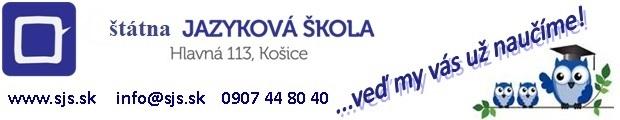 Školský vzdelávací programJazyková školaVyučovacie jazyky: anglický, nemecký, francúzsky, slovenský, taliansky, španielsky, maďarský, ruskýDruh školy: štátna Školský vzdelávací program – jazykové vzdelávanie podľa Spoločného európskeho referenčného rámca pre jazyky (SERR)Predkladateľ:Názov školy:                  Jazyková škola v KošiciachAdresa:                           Hlavná 113, 040 01 KošiceIČO:                                35514868Tel.č.:                              0907 448 040web. stránka:                   www.sjs.ske-mail                              info@sjs.skDátum vzniku školy :      rok 1963                                        Zriaďovacia listina vydaná KSK                                                1.9.2008 pod č. 1712/2008 – RU 17/27659Riaditeľ školy:                Mgr. Drahoslava Vasiľová Zriaďovateľ:                    VÚCNázov:                             Košický samosprávny krajAdresa:                            Námestie Maratónu mieru 1                                        042 66 KošicePlatnosť dokumentu od:   1. septembra 202315. aktualizácia k 1.9.2023                                                                   Podpis riaditeľaObsah:I. Všeobecná charakteristika.............................................................................51. Charakteristika školy.........................................................................................52. Organizácia vyučovania....................................................................................53. Organizácia prijímacieho konania.....................................................................64. Organizácia a priebeh štátnych jazykových skúšok..........................................65. Personálne zabezpečenie ..................................................................................76. Materiálne a priestorovo – technické podmienky ........................................... 77. Podmienky na zaistenie bezpečnosti a ochrany zdravia ...................................78. Zabezpečenie výučby pre poslucháčov  so špeciálnymi potrebami..................89. Spolupráca s inými subjektami ........................................................................810.Profesijný rozvoj PZ........................................................................................8II. Charakteristika školského vzdelávacieho programu ................................91. Pedagogický princíp školy ..............................................................................92. Stratégie školy ...............................................................................................103. Stupne jazykového vzdelania ........................................................................114. Profil absolventa školy...................................................................................12III. Vnútorný systém kontroly a hodnotenia...................................................191. Vnútorný systém hodnotenia a klasifikácie poslucháčov................................192.  Vnútorný systém hodnotenia  zamestnancov .................................................193.  Hodnotenie školy ...........................................................................................19IV.  Školský učebný plán ..................................................................................20V.   Učebné rámcové osnovy..............................................................................22VI.  Učebné zdroje.............................................................................................24VII. Vzdelávacie štandardy pre jednotlivé jazyky.........................................24I.    VŠEOBECNÁ CHARAKTERISTIKA 1. Charakteristika školy:Jazyková  škola  v  Košiciach  sídli  v  priestoroch  budovy  SPŠ   dopravnej  v  Košiciach  na Hlavnej ulici č. 113. Vzťahy medzi školami upravuje Zmluva o výpožičke a sú veľmi korektné. Vyučovanie Jazykovej školy v tejto budove prebieha v popoludňajších a večerných hodinách. Umiestnenie školy je v centre mesta, neďaleko hlavnej železničnej a autobusovej stanice, čo je veľmi výhodné z hľadiska dostupnosti nielen pre poslucháčov školy, ktorí k nám dochádzajú z rôznych častí mesta, ale aj pre tých, ktorí dochádzajú z blízkeho okolia. Na druhej strane sú v centre mesta problémy s parkovaním.Jazyková škola si aj napriek veľkej konkurencii iných škôl dlhodobo udržuje vysoký počet poslucháčov, ktorý by sa mohol v prípade vlastnej budovy a jej využívania v dopoludňajších hodinách ešte rozšíriť. Počet poslucháčov sa pohybuje okolo 450. Sme schopní zabezpečiť chod približne 30 kurzov.Internetová stránka školy: www.sjs.sk2. Organizácia vyučovania Organizačnou formou vyučovania je kurz. Primárne jazykové vzdelávanie sa uskutočňuje v základnom kurze, ktorý zahŕňa štúdium v I. a II. ročníku. Sekundárne jazykové vzdelávanie sa uskutočňuje v strednom kurze, ktorý zahŕňa štúdium v I. a II. ročníku. Postsekundárne jazykové vzdelávanie sa uskutočňuje vo vyššom kurze, ktorý zahŕňa štúdium v I. a II. ročníku. Na konci každého kurzu, po absolvovaní záverečného testu, poslucháči obdržia osvedčenie o absolvovaní kurzu a dosiahnutej jazykovej úrovne podľa SERR.Prípravný kurz  je určený pre záujemcov o vykonanie štátnej jazykovej skúšky – základnej resp. všeobecnej. Na škole prebiehajú aj konverzačné kurzy, nadväzujúce na stredný resp. vyšší kurz.Vyučovanie vo väčšine kurzov prebieha 2-krát do týždňa v 90-minútových blokoch v časoch:15.45 – 17.15 hod.  a 17.30 – 19.00 hod.v pondelok 15.10 – 16.40 hod.    16.50 – 18.20 hod.    18.30 – 20.00 hod.Nadväznosť a počet vyučovacích hodín kurzov JŠ v KošiciachO – osvedčenie, V – vysvedčenieOd 1.9.2021 škola ponúka nielen prezenčné kurzy, ale aj možnosť kombinovanej výučby, t. j. prezenčná výučba v kombinácii s online výučbou, prípadne v závislosti od záujmu poslucháčov aj výučbu kurzov online, prípadne hybridnou formou.3. Organizácia prijímacieho konania na jazykovú školuUpravuje vyhláška MŠ č. 321/2008 Zb. z. o jazykovej  škole v § 5:Spôsob prijímania na štúdium(1) Uchádzač o štúdium v jazykovej škole sa prihlasuje do kurzu písomne.(2) Na prijatie na štúdium v jazykovej škole je potrebné      a) doručenie riadne vyplnenej  prihlášky,        b) doručenie dokladu o zaplatení zápisného a školného,       c) splnenie kritérií pre prijatie na štúdium, teda preukázanie dosiahnutia vstupnej jazykovej   úrovne.(3) Termíny a kritériá prijímania určuje riaditeľ jazykovej školy.4. Organizáciu a priebeh štátnych jazykových  skúšok upravuje príloha  k vyhláške č. 321/2008 Z. z.Škola si pravidelne, v trojročných intervaloch, obnovuje oprávnenie vykonávať štátnu jazykovú skúšku na základe posúdenia inšpekcie a povolenia MŠ SR.Na škole prebiehajú pravidelne všeobecné štátne jazykové skúšky z nasledujúcich jazykov: anglický jazyk, nemecký a maďarský jazyk, pričom z anglického jazyka sa skúšky vykonávajú v dvoch termínoch, v jarnom a jesennom. Nepravidelne, podľa záujmu poslucháčov sa vykonáva aj všeobecná štátna skúška z francúzskeho a ruského jazyka. Prihlasovanie na štátnu jazykovú skúšku a jej priebeh sa riadi prílohou  k vyhláške č. 321/2008 Z. z.Škola spolupracuje s viacerými bilingválnymi SŠ (gymnáziá a obchodné akadémie) v Košiciach a okolí pri uznávaní MS v cudzom jazyku ako odbornej štátnej skúšky. 5. Personálne zabezpečenieJazyková škola v Košiciach dlhodobejšie zamestnáva 4 interných a  6 externých pedagogických pracovníkov s priemerným vekom 45 rokov. Pedagogický zbor sa za posledné roky stabilizoval, odbornosť učiteľov zodpovedá požiadavkám služby vo verejnom záujme – 100% kvalifikovanosť. Takmer všetci učitelia majú absolvovanú 1. kvalifikačnú skúšku  alebo jej náhradu, niektorí aj 2. kvalifikačnú skúšku, pravidelne sa zúčastňujú metodických a odborných jazykových seminárov, škola vysiela svojich zástupcov na konferencie organizované inými jazykovými inštitúciami a spolupracujú so zahraničnými kultúrnymi inštitúciami na Slovensku ako sú Goethe Institut, City&Guilds, francúzskym a španielskym kultúrnym inštitútom.Pre prácu s poslucháčmi a svoju vlastnú odbornú informovanosť využívajú učitelia odborné internetové stránky, cudzojazyčné noviny a časopisy a v neposlednom rade k tomu prispievajú aj zasadnutia predmetovej komisie. 6. Materiálne a priestorovo-technické podmienkyJazyková škola nemá vlastné priestory, sídli v budove SPŠ  dopravnej v Košiciach na Hlavnej ulici č. 113. K dispozícii má desať učební, zborovňu  a kanceláriu pre riaditeľa školy a nepedagogických zamestnancov. Škola je dobre vybavená učebnicami, slovníkmi a odbornými knihami pre potreby  učiteľov. Didaktické pomôcky a technika ako sú mapy, CD  prehrávače, DVD prehrávače, dataprojektor sú na veľmi vysokej úrovni, učiteľom sú na prípravu na vyučovanie k dispozícii aj počítače s pripojením na internet, tlačiarne a kopírovacie prístroje. Chýbajú IKT technológie, a vzhľadom na fakt, že JŠ sídli v prenajatých priestoroch, nie je možné nimi vybaviť učebne. K dispozícii je jedno jazykové laboratórium vybavené interaktívnou tabuľou a audiovizuálnou technikou.7. Podmienky na zaistenie bezpečnosti a ochrany zdravia Z hľadiska hygieny učenia, zdravého prostredia učební (tried) a ostatných priestorov jazykovej školy je zabezpečená ochrana zdravia podľa platných noriem – je tam zodpovedajúce svetlo, teplo, nehlučnosť, čistota, vetranie, hygienické vybavenie priestorov, primeraná veľkosť sedacieho a pracovného priestoru.Bezpečnosť a ochrana zdravia poslucháčov a zamestnancov pred úrazmi je zaručená dostupnosťou prvej pomoci z materiálneho aj ľudského hľadiska, vrátane kontaktov na lekára, či iných špecialistov. V budove školy je dodržiavaný zákaz fajčenia a na všetkých podlažiach sú viditeľne umiestnené funkčné hasiace prístroje.Je zabezpečené výrazné označenie nebezpečných predmetov, časti  schodiska a častí využívaných priestorov, únikových ciest, a tiež pravidelná kontrola z hľadiska bezpečnosti.  Bezpečnosť poslucháčov a zamestnancov zabezpečuje aj pravidelná údržba a  kontrola všetkých prevádzkových, hygienických a protipožiarnych zariadení a didaktickej techniky. Všetci zamestnanci školy absolvujú každoročne školenie BOZP, PO a prvej pomoci.8.  Zabezpečenie výučby pre poslucháčov so špeciálnymi potrebami Škola nemá poslucháčov s telesným postihnutím. V prípade potreby je v súčinnosti s riaditeľstvom SPŠD umožnené parkovanie zdravotne znevýhodnených poslucháčov na školskom dvore.Riaditeľstvo školy udeľuje zľavy poslucháčom, ktorí sú poberateľmi dávok v hmotnej núdzi.9.  Spolupráca s inými subjektamiJazyková škola v Košiciach dlhodobo spolupracuje aj s inými subjektami v regióne, napr. s Jazykovou školou v Strážskom, Spišskej Novej Vsi, Evanjelickým bilingválnym gymnáziom v Košiciach, Gymnáziom Milana Rastislava Štefánika v Košiciach, Gymnáziom Park Mládeže v Košiciach, Obchodnou akadémiou v Košiciach na Watsonovej ulici, Gymnáziom Katkin park, Gymnáziom Trebišovská,  Gymnáziom Komenského v Trebišove, Spojenoou školou v Sečovciach, OA v Rožňave, SOA Postupimská, Súkromným gymnáziom Katkin Park, Súkromným gymnáziom Futurum, ale aj Jazykovou školou v Bratislave, medzinárodnými inštitúciami ako je Goethe Institut.Jazyková škola spolupracuje v rámci ARJŠ (Asociácia riaditeľov jazykových škôl), ktorá združuje jazykové školy na Slovensku s oprávnením vykonávať štátne jazykové skúšky.10. Profesijný rozvoj pedagogických  zamestnancov      Pedagogickí zamestnanci školy sa vzdelávajú na základe vopred vypracovaného plánu profesijného rozvoja pedagogických pracovníkov, ktorý je vypracovaný na 4 roky. V zmysle § 57 ods. 1 písm. b) zákona č. 138/2019 Z. z. o pedagogických zamestnancoch a odborných zamestnancoch absolvujú pedagogickí zamestnanci každoročne povinné aktualizačné vzdelávanie. Okrem toho sa zúčastňujú seminárov, školení a konferencií, ktoré organizuje Metodicko-pedagogické centrum  v Košiciach, príp. v Prešove, vydavateľstvá cudzojazyčných učebníc a zahraničné inštitúcie, ktoré poskytujú medzinárodné certifikáty a ďalšie vzdelávanie učiteľov cudzích jazykov. II. Charakteristika školského vzdelávacieho programu1. Pedagogický princíp školy (ciele vzdelávania)Vzdelávanie v jazykovej vzdelávacej oblasti smeruje k utváraniu a rozvíjaniu kľúčových kompetencií tým, že vedie poslucháčov k:podpore sebadôvery každého poslucháča,k osvojeniu si vedomostí a nadobudnutých kompetencií, ktoré im umožnia vzdelávať sa v cudzom jazyku po celý život a zaujať aktívne miesto v ekonomickom, sociálnom a kultúrnom živote s pochopením pre pluralizmus a kultúrnu otvorenosť,pochopeniu vzdelávania v príslušnom jazyku ako svojbytnému historickému javu, v ktorom sa odráža historický a kultúrny vývoj národa a zároveň ako významný zjednocujúci činiteľ národného spoločenstva a ako dôležitý prostriedok celoživotného vzdelávania, vnímaniu a postupnému osvojovaniu si cudzieho jazyka ako bohatého mnohotvárneho prostriedku k získavaniu a odovzdávaniu informácií, k vyjadrovaniu vlastných postojov a názorov,zvládnutiu základných pravidiel medziľudskej komunikácie daného kultúrneho prostredia a nadobudnutiu pozitívneho vzťahu k cudziemu jazyku v rámci interkultúrnej komunikácie, nadobudnutiu vzťahov k slovesným umeleckým dielam, k vlastným čitateľským zážitkom, k rozvíjaniu svojho pozitívneho vzťahu k literatúre a k ďalším druhom umenia vychádzajúcich z umeleckých textov a rozvíjaniu svojich emocionálnych cítení a vnímaní prostredníctvom cudzieho jazyka.Podľa Spoločného európskeho referenčného rámca (SERR) pre jazyky sa pri používaní a učení sa jazyka rozvíja celý rad kompetencií. Učiaci sa využíva všeobecné kompetencie, ale aj celý rad komunikačných jazykových kompetencií, ktoré spolupôsobia v rozličných kontextoch a v rôznych podmienkach. Zapája sa do rečových činností, v rámci ktorých vytvára a prijíma texty vo vzťahu k témam z konkrétnych i abstraktných oblastí. Pri tomto procese si učiaci sa aktivuje tie stratégie učenia sa, ktoré sa mu zdajú na splnenie úloh najvhodnejšie. Kompetencie pritom definuje ako súhrn vedomostí, zručností a hodnôt, ktoré umožňujú osobe konať.  Preto základným princípom jazykového vzdelávania na báze kompetencií je zabezpečiť, aby učiaci sa:dokázal riešiť každodenné životné situácie v cudzej krajine a v ich riešení pomáhal cudzincom, ktorí sú v jeho vlastnej krajine,dokázal vymieňať si informácie a nápady s mladými ľuďmi a dospelými, ktorí hovoria iným jazykom a sprostredkúvajú mu svoje myšlienky a pocity v jazyku, ktorý si učiaci osvojuje,viac a lepšie chápal spôsob života a myslenia iných národov a ich kultúrne dedičstvo a vedel zhodnotiť multikultúrne poznanie pre vlastné a spoločenské obohatenie. Cieľom vzdelávacej oblasti cudzí jazyk je poslucháč, ktorý:má povedomie kultúrnej identity krajín cieľového jazyka a vie ho porovnať s vlastným kultúrno – historickým vedomím, rešpektovať a tolerovať hodnoty iných kultúr, má rozvinutú kultivovanú jazykovú gramotnosť v cudzom jazyku zodpovedajúcu stupňu jazykového vzdelania,získal schopnosť kreatívneho vyjadrovania myšlienok, skúseností a emócií v cudzom jazyku prostredníctvom písaného a hovoreného slova, využíva základné kultúrne nástroje na kultivovanú komunikáciu v cudzom jazyku,rozlišuje rôzne súčasti kultúry ( umenie, veda, náboženstvo, šport a i.), rozumie ich úlohe v živote jednotlivca a spoločnosti,zaujíma sa o kultúrne dedičstvo svojho regiónu, národa a štátu a zoznamuje sa s kultúrou národov a regiónov, vie získavať informácie, spracovať ich a kriticky vyhodnocovať, zaujíma zodpovedné postoje k súčasnej kultúrnej ponuke, k móde a k subkultúram,uplatňuje kritické myslenie voči mediálnej ponuke a iným súčasným kultúrnym procesom,má základné interkultúrne kompetencie pre komunikáciu s príslušníkmi iných kultúr.  Spoločný európsky referenčný rámec pre jazyky stanovuje jednotné požiadavky na jazykové kompetencie bez ohľadu na cudzí jazyk a vek učiaceho sa, využíva sa preto v celom rozsahu pri jazykovom vzdelávaní a pri tvorbe pedagogických dokumentov a hodnotení aj na jazykovej škole.2. Stratégia školyCieľom jazykovej školy je sprostredkovať svojim poslucháčom predovšetkým vyučovanie všeobecného cudzieho jazyka. Ponuka našich kurzov je realizovaná tak, aby cez jednotlivé na seba nadväzujúce stupne jazykového vzdelania – podľa SERR (CEFR), boli poslucháči našich kurzov schopní úspešne absolvovať všeobecnú štátnu jazykovú skúšku. Škola sa zameriava v rámci celoživotného vzdelávania na poslucháčov vo veku od 12 rokov bez určenia hornej hranice. Škola je schopná zabezpečiť vyučovanie aj v špecializovaných jazykových kurzoch so zameraním na rôzne oblasti hospodárstva v závislosti od dopytu v rámci  regiónu.Jazyková škola taktiež operatívne rozširuje ponuku reálne vyučovaných jazykov. V posledných rokoch je to napr. ruský, taliansky a španielsky jazyk, slovenský jazyk pre cudzincov, maďarský jazyk a konverzačné kurzy v anglickom jazyku. V pláne je zavedenie prípravných kurzov na maturitnú skúšku, príp. prehlbujúcich kurzov pre poslucháčov JŠ na rôznych jazykových úrovniach.3.  Stupne jazykového vzdelaniaStupne jazykového vzdelania, ktoré sa dajú    dosiahnuť na našej jazykovej škole vychádzajú zo  Štátneho vzdelávacieho  programu, ktorý sa odvoláva na Spoločný  európsky   referenčný rámec  pre  jazyky  (SERR), odporúčaný Radou Európy a Európskou komisiou pri hodnotení a porovnávaní jazykových kompetencií.Na základe týchto dokumentov naša škola  poskytuje jazykové vzdelávanie zodpovedajúce nasledovným stupňom:A. Primárne jazykové vzdelanie Jeho cieľom sú komunikačné kompetencie na úrovni používateľa základného jazyka v rozsahu definovanom stupni A1 a A2 SERR určené v ucelenej časti vzdelávacieho programu pre jazykové vzdelávanie v základnom kurze.B. Sekundárne jazykové vzdelanie a) nižšie  - jeho cieľom  sú komunikačné kompetencie na úrovni samostatného používateľa jazyka v rozsahu definovanom stupňom B1 a B2 SERR určené v ucelenej časti vzdelávacieho programu pre jazykové vzdelávanie v strednom kurze, b) vyššie – jeho cieľom sú komunikačné kompetencie na úrovni samostatného používateľa jazyka v rozsahu definovanom stupňom B2.2 SERR a skúseného používateľa jazyka v rozsahu definovanom stupňom C1 SERR určené v ucelenej časti vzdelávacieho programu pre jazykové vzdelávanie vo vyššom kurze.C. Postsekundárne jazykové vzdelanie, ktorého cieľom sú komunikačné kompetencie a vedomosti o krajine/ krajinách cieľového jazyka v rozsahu požadovanom pre vykonanie štátnej jazykovej skúšky na úrovni a) samostatného používateľa jazyka B2+ SERR určené v ucelenej časti vzdelávacieho programu pre prípravný kurz na základnú štátnu jazykovú skúšku,b) skúseného používateľa jazyka C1 – C2 SERR určené v ucelenej časti vzdelávacieho programu pre prípravný kurz na všeobecnú štátnu jazykovú skúšku ,c) skúseného používateľa jazyka C1+ SERR určené v ucelenej časti vzdelávacieho programu pre prípravný kurz na odbornú štátnu jazykovú skúšku.4. Profil absolventa školy Profil absolventa jazykového vzdelávania je založený na kľúčových a jazykových kompetenciách (spôsobilostiach), ktoré sa rozvíjajú a sú rozvíjané na sociokultúrnych obsahoch najmä súčasného spoločenského, vedného a technického vzdelania. Predstavuje súčasť všeobecnej vzdelanosti (ako komplex znalostí a vedomostí, schopností, hodnotových postojov, osobnostných čŕt a iných dispozícií), ktoré jednotlivcovi umožňujú poznávať, konať, hodnotiť a dorozumievať sa i porozumieť si aj v inom ako materinskom jazyku. Umožňujú mu úspešné začlenenie sa do pracovných a mimopracovných spoločenských štruktúr.Profil absolventa jazykovej školy v sebe zahŕňa profil absolventa jednotlivých stupňov jazykového vzdelávania, ktoré nadväzujú na jazykové kompetencie získané v priebehu predchádzajúcich stupňov jazykového vzdelávania.Kompetencie sa formujú na základe osobnej praktickej činnosti a skúsenosti a zároveň sú uplatniteľné v životnej praxi. Nevyjadrujú trvalý stav, ale menia svoju kvalitu a hodnotu počas celého života. Majú potenciálnu vlastnosť neustále sa rozvíjať, a preto môžu byť základom celoživotného učenia sa a osobnej flexibility.  Sú výsledkom a dôsledkom nielen formálneho (školského) vzdelávania, semiformálneho (osvetového, zamestnávateľského a  iného organizačného) vzdelávania, ale aj neinštitucionálneho vzdelávania. a) Profil absolventa primárneho jazykového vzdelania:stupeň A1 podľa Spoločného európskeho referenčného rámca pre jazykyV hovorenom prejave:1) Používa jednoduché slovné spojenia a vety na opísanie miesta kde žije, dokáže opísať svojich blízkych, svoju prácu a veľmi jednoducho porozprávať o sebe.2) Vie klásť a zodpovedať jednoduché otázky, urobiť jednoduché zistenia a reagovať na ne, pokiaľ ide o bezprostredné komunikačné potreby alebo veľmi známe témy.3) Dokáže iných o niečo požiadať a niečo iným dať. Bez problémov si poradí s číslami, údajmi množstva, cenami a časmi.4) Je schopný jednoducho komunikovať. Komunikácia je založená na neustálom opakovaní v pomalšom tempe, resp. na preformulovaní viet/slovných spojení.5) Dokáže sa pýtať a odpovedať na jednoduché otázky a reagovať v prípade potreby. Je schopný hovoriť o svojich záľubách, obľúbených témach.Pri čítaní:1) Porozumie veľmi krátky jednoduchý text a zároveň jednotlivé slovné spojenia. Zachytí známe slová a slovné spojenia.2) Pochopí krátke a jednoduché oznamy.3) Rozpozná známe slová, základné slovné spojenia v jednoduchých oznamoch súvisiacich s najbežnejšími situáciami každodenného života.4) Prečíta veľmi krátke vopred nacvičený text, napr. pochopí obsah jednoduchého informačného materiálu a opisu, hlavne ak je text doplnený ilustráciami.Pri počúvaní:1) Rozumie každodenným výrazom, ktoré sú zamerané na uspokojenie jednoduchých konkrétnych komunikačných potrieb, ak sa chápavý partner v rozhovore obráti priami na neho a hovorí pomaly, zreteľne a svoje výpovede aj zopakuje.2) Rozumie pokynom v pomalom tempe a dokáže porozumieť krátkemu jednoduchému popisu cesty.V písanom prejave:1) Píše jednoduché oddelené slovné spojenia a vety o sebe a iných ľuďoch, o tom kde žijú a čo robia.2) Napíše jednoduchú a krátku pohľadnicu.3) Vie si písomne vyžiadať informácie alebo ich podať ďalej.4) Je schopný vyplniť formulár alebo iné písomné dokumenty /odkazy, správy s číselnými a osobnými údajmi/ napr. prihlasovací lístok v hoteli/.stupeň A2 podľa európskeho referenčného rámca jazykovV hovorenom prejave:1) Vie požiadať o tovar v obchode a objednať si jedlo v reštaurácii, vie si rezervovať izbu v hoteli osobne, alebo tvoriť základné otázky určené hostiteľskej rodine. 2) dokáže niečo navrhnúť a reagovať na návrhy, vie vyjadriť svoj názor, súhlasiť a odporovať.3) Vie požiadať o poskytnutie základných služieb v banke alebo na pošte a dokáže opísať lekárovi svoje zdravotné problémy. V prípade nutnosti používa aj gestikuláciu....4) dokáže    vytvoriť    sociálny  kontakt  v  typických  situáciách   a    krátkych   rozhovoroch,pokiaľ mu partneri v prípade potreby v rozhovore pomáhajú. Vie jednoduchými vetami povedať ako sa má, vyjadriť poďakovanie. Vie niekoho pozvať a reagovať na pozvanie, vie poprosiť o prepáčenie, vie povedať čo má a čo nemá rád. Pri čítaní:1) Porozumie jednoduchým návodom, názvom výrobkov, bežným názvom jedál, účtom, nápisom v hoteloch, základným informáciám v inzerátoch a reklamách týkajúcich sa ubytovania, textu v bankomate a nápisom na informačných tabuliach, napr. príkazy, zákazy, varovania pred nebezpečenstvom.2) Rozumie základným typom štandardných listov, ako sú žiadosti, objednávky, potvrdenia objednávok a pod. Rozumie krátkym jednoduchým osobným listom.3) Rozumie krátkym jednoduchým textom o známych konkrétnych témach, v ktorých sa používa bežný jazyk z každodenného alebo profesijného života.Pri počúvaní:1) rozumie slovným spojeniam a slovám, ak ide o veci bezprostredného významu (napr. základné informácie o osobe, rodine, nakupovaní, práci bližšom okolí) pokiaľ sa hovorí zreteľne a pomaly.2) Dokáže vo všeobecnosti rozpoznať tému rozhovorov, ktoré sú v jeho prítomnosti, pokiaľ sa hovorí zreteľne a pomaly.3) Dokáže zachytiť podstatu krátkych, jasných a jednoduchých hlásení a oznamov. Rozumie jednoduchým vysvetleniam, ako sa možno dostať peši alebo hromadnými dopravnými prostriedkami na určité miesto.V písanom prejave:1) Vie napísať  jednoduchý list, mail alebo fax, rezervovať si hotelovú izbu, vyplniť formulár pri registrácii v hoteli alebo v banke.2) Vie formou spojených viet písať o každodenných aspektoch vlastného okolia, napr. o ľuďoch, miestach, práci alebo skúsenostiach počas štúdia. Vie jednoduchými vetami písať o rodine, životných podmienkach, vzdelaní alebo o momentálnej alebo predchádzajúcej profesijnej činnosti.3) Vie napísať krátke jednoduché poznámky a oznamy, ktoré sa týkajú bezprostredných komunikačných potrieb.  b) Profil absolventa sekundárneho jazykového vzdelania:stupeň B1 podľa Európskeho referenčného rámca jazykov:V hovorenom prejave:1) Dokáže si vymieňať, overovať a potvrdzovať informácie, zaoberať sa aj s menej rutinnými situáciami a objasniť prečo je niečo problematické. Dokáže vyjadriť myšlienky aj k abstraktným kultúrnym témam, ako filmom, knihám, hudbe a pod.2) Vie používať široké spektrum jednoduchých jazykových prostriedkov, aby zvládol väčšinu Situácií, ktoré môžu nastať pri cestovaní. Dokáže sa bez prípravy zúčastniť na rozhovoroch o známych témach, vyjadriť osobní názory a vymieňať si informácie o témach, ktoré pozná alebo ktoré ho zaujímajú (napr. rodina, koníčky, práca, cestovanie, aktuálne dianie).3) Rozumie, čo mu niekto hovorí v každodennom rozhovore, pokiaľ partner hovorí zreteľne, niekedy však musí požiadať o zopakovanie určitých slov alebo slovných spojení.V písanom prejave:1) Vie sprostredkovať informácie a myšlienky o abstraktných ako aj konkrétnych témach, overiť informácie, vysvetliť problém, alebo k nemu klásť otázky.2) V osobných listoch a oznamoch vie podať alebo si vyžiadať jednoduché informácie a pritom dať najavo, čo považuje za dôležité. Vie písať o novinkách a vyjadriť myšlienky o abstraktných alebo kultúrnych témach (napr. o hudbe, o filme).3) Vie si počas schôdze robiť poznámky pre vlastnú potrebu, napísať správy o skúsenostiach, v ktorých popisuje pocity a reakcie v jednoduchom súvislom texte.  4) Vie porozprávať príbeh, napísať opis reálnej fiktívnej udalosti alebo cesty, ktorú prednedávnom absolvoval. Vie napísať krátku jednoduchú úvahu na témy všeobecného záujmu. Vie zhrnúť väčšie množstvo informácií o dôverne známych i menej známych záležitostiach, referovať o tom a zaujať k tomu stanovisko. Pri počúvaní:1) Rozumie jednoduchým vecným informáciám o bežných témach z každodenného alebo profesijného života a pritom rozpozná hlavné výpovede a detailné informácie, pokiaľ sa hovorí zreteľne a bez akcentu.2) Rozumie prednáškam z vlastného odboru, pokiaľ pozná tematiku a prezentácia je jednoduchá a jasne členená. Dokáže sledovať hlavné body dlhších rozhovorov, ktoré sa vedú v jeho prítomnosti, pokiaľ sa hovorí zreteľne a spisovným jazykom.3) Rozumie informačnému obsahu televíznych, rozhlasových správ, alebo relácií o témach, ktoré ho zaujímajú, ak sa hovorí zreteľným spisovným jazykom.4) Rozumie jednoduchým technickým informáciám, dokáže sledovať a porozumieť detailný opis cesty.Pri čítaní:1) Dokáže čítať a dostatočne porozumieť jednoduchým vecným textom o témach, ktoré súvisia s jeho záujmami.2) Porozumie jasne formulovaným návodom a upozorneniam na zdravotníckych a potravinárskych výrobkoch každodennej potreby a rozumie jednoduchým návodom na použitie nejakého prístroja. Dokáže pochopiť celkový obsah jednoduchých článkov v novinách a porozumieť letákom.3) Rozumie popisu udalostí, pocitov a želaní v osobných listoch natoľko dobre, že dokáže pravidelne korešpondovať s priateľmi.4) V jasne napísaných argumentačných textoch dokáže rozpoznať podstatné závery  a porozumieť argumentácii.stupeň B2 podľa Európskeho referenčného rámca jazykov: V hovorenom prejave:1) Dokáže prostredníctvom jazyka zvládnuť situácie, v ktorých ide o nájdenie riešenia pri výmene názorov. Vie vysvetliť problém, ktorý vznikol a objasniť, aké ústupky musí urobiť príslušný  poskytovateľ služby alebo zákazník.2) Dokáže držať krok v živej diskusii s rodenými hovoriacimi, vie presne vyjadriť svoje myšlienky a názory, presvedčivo argumentovať a reagovať na argumentáciu iných.3) Na pracovisku dokáže podať podrobné informácie, podrobne formulovať požiadavky v známom kontexte, dokáže prispieť k pokračovaniu práce tak, že iných vyzve aby spolupracovali, vie jasne prezentovať problém, zvažovať príčiny  a následky, výhody a nevýhody rôznych prístupov.4) Dokáže hovoriť plynulo, správne a účinne o širokom spektre všeobecných, vedeckých, profesijných tém a o témach z oblasti voľného času a pritom objasniť súvislosti medzi myšlienkami. Dokáže sa dorozumieť spontánne a gramaticky správne. Detailne rozumie čo mu niekto hovorí spisovným jazykom –aj keď sú v okolí rušivé zvuky.Pri čítaní:1) Je schopný čítať dlhšie texty, pochopiť zložitejšie, komplexnejšie listy a články z novín, časopisov a z iných médií. Pochopí krátke ukážky z beletrie.2)  Vie si poradiť s bežnými listami, vie rýchlo prezrieť dlhé a zložité texty a nájsť v nich dôležité detaily.3)  Dokáže čítať samostatne, prispôsobovať štýl a tempo čítania rôznym textom, disponuje veľkou slovnou zásobou, má ťažkosti so zriedkavo používanými slovnými spojeniami.  Pri počúvaní:1) Rozumie jazykovo náročným prednáškam, prejavom a iným akademickým alebo profesijne zameraným prezentáciám.2) Rozumie väčšine televíznych programov a správ ( vďaka vizuálnemu kontaktu) a dokáže porozumieť hlavné body rozhlasového vysielania. Dokáže zachytiť náladu a tón hovoriacich.3) V živom rozhovore rozumie väčšinu konverzácie medzi rodenými hovoriacimi.V písanom prejave: 1) Vie písať súkromné listy na určené témy, dokáže komentovať informácie alebo názory partnera pri korešpondencii, vie si poradiť s niektorými formálnymi listami, napr. rezervácia ubytovania, reklamácia.2) Vie efektívne písomne vyjadriť novinky a stanoviská. Vie napísať detailné  texty na rôzne témy z oblasti svojich záujmov a pritom spojiť a vzájomne porovnávať informácie a argumenty z rôznych zdrojov. 3) Vie písať jasné detailné opisy v rámci rôznych tém z oblasti svojich záujmov. Vie napísať recenziu knihy, filmu alebo divadelnej hry.4) Vie v krátkej úvahe alebo správne o niečom diskutovať a pritom uviesť  dôvody pre a proti určitému stanovisku a objasniť výhody a nevýhody rôznych možností. Vie spojiť argumentácie a argumenty z rôznych zdrojov. stupeň C1 podľa Európskeho referenčného rámca jazykovV hovorenom prejave:1) Dokáže sa takmer bez námahy vyjadrovať spontánne a plynulo. Ovláda veľkú slovnú zásobu a ak si nespomenie na určité slovo, dokáže ho bez problémov opísať. Len pojmovo náročné témy môžu ovplyvniť jeho tempo reči.2) Používa jazyk účinne a flexibilne na sociálne účely, aj na vyjadrenie emócií narážok alebo na žartovanie. 3) Dokáže ľahko držať krok v diskusii a vyjadrovať sa aj k abstraktným a málo známym témam. Vie presvedčivo zaujať stanovisko, odpovedať na otázky a reagovať na komentáre bez toho aby musel hľadať výrazy, vrátane abstraktných.4) Vie podrobne popísať situácie a porozprávať príbeh, dokáže integrovať vedľajšie témy, presnejšie rozviesť určité body a všetko zakončiť vhodným záverom.5) Dokáže sa bez obmedzení zúčastniť na interview, ako pýtajúci sa aj ako odpovedajúci, vie dobre reagovať na námietky.6) Dokáže sa aktívne sa zúčastňovať schôdzi a seminárov, ktoré sa týkajú jeho práce, samostatne prednášať, alebo niečo prezentovať.Pri počúvaní: 1) Dokáže si bez problémov poradiť v bežnom živote, sledovať a pochopiť rozhovory iných v skupinovej diskusii, aj keď sa hovorí o abstraktných, zložitých a neznámych témach.2) Relatívne ľahko rozumie väčšine prednášok, diskusií a debát.3) Dokáže porozumieť informácie aj pri zlej kvalite zvuku, alebo ak sa nehovorí spisovným jazykom.Pri čítaní: 1) Rozumie detailným, dlhým a zložitým textom. Číta beletriu.2) Rozumieť  špecializovaným článkom a dlhším technickým popisom a inštrukciám, aj keď  nesúvisia s jeho odborom.3) Dokáže čítať dostatočne rýchlo, aby sa mohol zapojiť do akademických rozhovorov. 4) Rozumie akejkoľvek korešpondencii, len príležitostne si pomáha slovníkom.V písanom prejave:1) Vie sa jasne a presne vyjadrovať v úradnej korešpondencii ( napr. písať sťažnosti, žiadosti, dožadovať sa informácií, prekladať požiadavky) aj v osobnej korešpondencii.2) Dokáže napísať jasné, dobre štrukturované texty ku komplexným témam, pritom  zdôrazniť rozhodujúce body, podrobne prezentovať stanoviská, podoprieť ich argumentami a príkladmi a text zakončiť vhodným záverom.3) Vie napísať jasné, vhodne členené a podrobné opisy ale aj vlastné fiktívne texty v presvedčivom osobnom štýle.c) Profil absolventa post sekundárneho jazykového vzdelania: Absolvent post sekundárneho vzdelávania má jazykové kompetencie na požadovanej úrovni jazykovej náročnosti podľa druhu štátnej jazykovej skúšky, ktorú chce vykonať.a) Absolvent základnej a všeobecnej štátnej jazykovej skúšky vie logicky, plynulo a presne prezentovať príslušnú tému a jej lexiku nie len v monologickej, ale aj v prirodzenej interakcii s partnerom. Vie preložiť súvislý text primeranej jazykovej náročnosti do cieľového jazyka. Vie rozprávať o vlastnom čítaní tlače a beletrie v origináli od autorov z krajín cieľového jazyka. Má faktografické vedomosti o krajinách cieľového jazyka, aj o ich kultúre, literatúre, histórií, zvykoch a tradíciách v spoločnosti v rozsahu požadovanom ŠVP a skúšobným poriadkom. b) Absolvent odbornej štátnej jazykovej skúšky  má širokú slovnú zásobu v odbore skúšky, ktorý si zvolil (z odborov spoločenskovedný, prírodovedný, medicínsky, technický alebo ekonomický). Vie svoje vedomosti v odbore prezentovať na primeranej úrovni v cudzom jazyku, viesť odborný rozhovor, argumentovať a používa vhodnú funkčnú gramatiku a frazeológiu. Vie napísať správu, resumé odborného textu, preložiť odborný text a prezentovať prípadovú štúdiu.III. Vnútorný systém kontroly a hodnotenia1. Vnútorný systém hodnotenia a klasifikácie poslucháčovKlasifikácia: Študijné výsledky poslucháča hodnotí na konci každého polroku šk. roku učiteľ kurzu a hodnotenie zapíše do triednej knihy. Prospech poslucháča sa hodnotí 4 stupňami: 1- výborný, 2- veľmi dobrý, 3- dobrý, 4- nevyhovel.Vyučujúci hodnotí poslucháča na základe jeho práce v celom danom období (jeden polrok) a na základe výsledku písomnej postupovej práce, ktorá sa píše vždy pred uzavretím   polroku (v januári a júni), pričom berie do úvahy aj dochádzku.Poslucháč, ktorý bol na konci šk. roku klasifikovaný 4. stupňom, alebo  nebol klasifikovaný, nemôže byť zapísaný do vyššieho ročníka. Môže sa opätovne prihlásiť do ročníka, v ktorom bol hodnotený stupňom „nevyhovel“, resp. nebol klasifikovaný.Osvedčenia:  Jazyková škola vydáva interným poslucháčom osvedčenia o úspešnom ukončení kurzu – základného, stredného a vyššieho.Podmienkou pre vydanie osvedčenia je dokladovaný materiál v triednej knihe, aktívna prítomnosť na vyučovaní, absolvovanie polročných a koncoročných písomných postupových prác, celkové hodnotenie a najmenej 70-percentná dochádzka. 2. Vnútorný systém hodnotenia zamestnancovHodnotenie zamestnancov je nástrojom zabezpečenia harmonickej organizácie celého výchovno -  vzdelávacieho procesu.Na hodnotenie využívame tieto metódy:Pozorovanie, hospitácia Rozhovor Výsledky poslucháčov, ktorých učiteľ vyučujeHodnotenie výsledkov pedagogických zamestnancov v oblasti ďalšieho vzdelávania  Sebahodnotenie pedagogických zamestnancovPriemerný počet poslucháčov v kurzochNáročnosť vyučovaných kurzovOdozva vo verejnosti3. Hodnotenie školyŠkola hodnotí vlastnú činnosť vo výročnej správe, ktorá je po schválení zriaďovateľom k dispozícii verejnosti.Vlastné hodnotenie školy je zamerané na :Ciele, ktoré si škola stanovila, najmä v koncepčnom zámere rozvoja školy a školskom vzdelávacom programe a ich reálnosť a stupeň dôležitosti Posúdenie toho, ako škola spĺňa ciele, ktoré sú v Štátnom vzdelávacom programeOblasti, v ktorých škola dosahuje dobré výsledky, oblasti, v ktorých škola dosahuje slabšie výsledky, vrátene návrhov a opatrení.  IV.   Školský učebný plánŠkolský učebný plán je pre všetky nami ponúkané jazyky jednotnýa) Primárne jazykové vzdelanie b) Sekundárne jazykové vzdelanie – nižšie c) Sekundárne jazykové vzdelanie – vyššie d) Post sekundárne jazykové vzdelanie V. Učebné rámcové osnovy jednotlivých cudzích jazykovPrimárne jazykové vzdelávanieNázov predmetu:      cudzí jazyk (anglický, francúzsky, nemecký, taliansky, španielsky, ruský,   slovenčina pre cudzincov, maďarský)
Časový rozsah:          2/4 hodiny týždenne / 70/140 hodín ročne
Názov ŠkVP:             jazykové vzdelávanie podľa SERR
Ročník:                      prvý
Stupeň vzdelania:      Primárne jazykové vzdelanie A1 – A2
Forma štúdia:             kurzCharakteristika vzdelávacieho predmetu:Vyučovanie cudzieho jazyka (CJ) poskytuje základ a predpoklady pre komunikáciu poslucháčov nielen v rámci EÚ, prispieva k väčšej mobilite v osobnom živote, v ďalšom štúdiu a napokon uplatnením sa na trhu práce. Sprostredkúva myšlienky  a pocity, umožňuje vymieňať si názory, dáva možnosť pochopiť spôsob života iných kultúr. Znalosť cudzieho jazyka je veľmi dôležitá  pre vzájomné porozumenie, toleranciu, úctu k rôznym identitám a kultúrnej rôznorodosti.Vyučovanie CJ v jazykovej škole vedie poslucháča k pochopeniu jazykového vzdelávania  pre život, ktoré nemá konečnú hranicu, ale je celoživotným vzdelávaním a rozvíjaním jazykových kompetencií. Podľa tohto programu sa poslucháč postupne absolvovaním jednotlivých kurzov dostáva z referenčného stupňa A1 a A2 (základný kurz) cez stupeň B1 až B2 (stredný kurz) až po úroveň C1 (vyšší kurz).Ciele vyučovania predmetu:Spoločenské:Poslucháč dokáže riešiť životné situácie v zahraničí a pomôcť cudzincom vo svojej krajinePoslucháč pochopí potrebu sa v cudzom jazyku ako nikdy sa nekončiaci celoživotný procesVzdelávacie:získavanie zručnosti komunikácie v cudzom jazyku v danom ročníku na referenčnom stupni A1 až A2, čo sa odrazí v jednotlivých komunikačných zručnostiach nasledovne:Čítanie:Poslucháč dokáže porozumieť veľmi krátkym textom a samostatným frázam, Dokáže vyhľadať známe mená, slová a základné frázy.Dokáže pri čítaní korešpondencie porozumieť krátkym a jednoduchým správam, listom a pohľadniciam.Počúvanie:Poslucháč dokáže sledovať reč, ktorá je veľmi pomalá a starostlivo artikulovaná s dlhými pauzami, dokáže porozumieť frázam a výrazom vzťahujúcim sa na základné osobné a rodinné informácie, nakupovanie, miestny zemepis. Hovorenie:Poslucháč sa dokáže dohovoriť jednoduchým spôsobom, ale komunikácia je závislá od pomalšieho opakovania reči a preformulovania. Dokáže položiť a odpovedať na jednoduché otázky, opísať seba, čo robí a kde žije. Dokáže opísať ľudí, miesta a predmety, ktoré vlastní, dokáže vyjadriť čo má rád, čo sa mu páči.Písanie:Poslucháč dokáže napísať krátku jednoduchú pohľadnicu, pozdrav z dovolenky, dokáže vyplniť formulár so základnými osobnými údajmi.získať zručnosť samostatne pracovať s učebnicou, riešiť úlohy v pracovnom zošitev súlade s osvojovaním si lexikálnych jednotiek určených na produktívne a receptívne osvojenie a základných javov nevyhnutných na komunikáciu, získať schopnosť porozumieť a tvoriť z gramatickej, pravopisnej a štylistickej stránky správne vety, dialógy a súvislé ústne a písomné prejavy.Výchovné:rozvíjať u poslucháča schopnosť spolupráce v dvojiciach a skupináchprehlbovať a rozvíjať sebahodnotenie a sebapoznávanie, fantáziu pri tvorbe situácií, replík, dotváraní textov a zapájaní sa do jazykových hier.Vzdelávacie stratégie a metódy vyučovania       Naším princípom je viesť poslucháčov v rámci jazykového vzdelávania k tvorivému a kritickému mysleniu, vzhľadom na štandardne preberané, ale aj aktuálne zaradené konverzačné témy, naučiť ich tímovo pracovať, komunikovať medzi sebou, vzájomne sa rešpektovať a byť schopný celoživotne sa vzdelávať. Poslucháčov vedieme preto k zodpovednému prístupu k svojmu jazykovému vzdelávaniu a  k samostatnosti. Zabezpečujeme poslucháčom kvalitné vyučovanie v ponúkaných cudzích jazykoch, so zameraním na komunikatívnosť a s ohľadom na schopnosti jednotlivých poslucháčov. Snažíme sa orientovať pedagogické stratégie na riešenie problémových úloh. Používame pritom metódy dialogické, písomné, autodidaktické – problémové, tvorivé, metódy logiky -induktívne, deduktívne, analytické, syntetické, metódy motivačné, fixačné, skupinové, individuálne, frontálne atď.VI. Učebné zdrojeAnglický jazyk:        Straightforward Elementary, Straightforward Pre-intermediate, Straightforward Intermediate, Straightforward Upper Intermediate, Improve Your Skills: Reading for First, Improve Your Skills: Reading for Advanced, Navigate Beginner, Navigate ElementaryNemecký jazyk:       Themen aktuell I, II, III,  Aspekte, EM neu Francúzsky jazyk:    PANORAMA  Taliansky jazyk:    Nuovo Espresso Španielsky jazyk:  Panorama Ruský jazyk: KLASS po novomu Maďarský jazyk: MagyarOK Slovenský jazyk ako cudzí jazyk: Krížom krážomdoplňujúce materiály, gramatiky, internetVII. Vzdelávacie štandardy Jednou z výrazných zmien, ktoré sú súčasťou nového procesu vzdelávania je dôslednejšie zameranie  na výstup zo vzdelávania. Dôležité je, aby bol jasne sformulovaný výstup  a zdôvodnené zaradenie obsahu vzdelávania. Je to štruktúrovaný popis spôsobilostí.  Vzdelávanie je vtedy úspešné, ak vieme, k akým cieľom podľa požiadaviek majú poslucháči dospieť. Preto sa v Štátnom vzdelávacom programe kladie dôraz na formulovanie požiadaviek na výstup z témy, z kurzu, t. j. ucelenej časti vzdelávacieho programu stupňa jazykového vzdelávania v príslušnom cudzom jazyku. Požiadavky na výstup sú sformulované v časti programu s názvom „ vzdelávací štandard“. 	     Vzdelávací štandard  sa skladá z dvoch častí: obsahový štandard a výkonový štandard. Obsahová časť vzdelávacieho štandardu určuje minimálny  obsah jazykového vzdelávania. Jeho hlavným cieľom je zjednocovať, koordinovať resp. zabezpečovať kompatibilitu minimálneho obsahu vzdelávania na všetkých jazykových školách. Obsahovú časť tvorí  učivo, ktoré je osvojiteľné všetkými poslucháčmi zvoleného stupňa jazykového vzdelania a cudzieho jazyka. Učivo je formulované v štyroch  kategóriách: faktuálne poznatky – základný prvok poznania, ktorý poslucháči musia vedieť, aby  mohli komunikovať v cudzom jazyku (fonetika, lexika, morfológia, syntax), konceptuálne poznatky – vzájomné vzťahy medzi poznatkami (funkcie jazyka). Procedurálne poznatky – ako niečo urobiť (jazykové zručnosti), kognitívne poznatky – kognície vo zvolenej jazykovej oblasti. Výkonová časť je formulácia výkonov, ktorá určuje, na akej úrovni má poslucháč dané minimálne učivo ovládať a čo ma vykonať. Výkonový štandard je formulovaný v podobe operacionalizovaných cieľov, to znamená je uvádzaný aktívnymi slovesami, ktoré zároveň vyjadrujú úroveň osvojenia. Jednotlivé úrovne výstupov sú zamerané na kompetencie – to znamená kombináciu vedomostí, zručností, schopností a postojov. Jednotlivé úrovne sledujú rozvíjanie poznávacích schopností: spoznať alebo znovu vybaviť si informácie z dlhodobej pamäte, porozumieť a konštruovať, aplikovať, analyzovať, vyhodnocovať a  schopnosť tvoriť.  Je požiadavkou na výstup zo stupňa jazykového vzdelania a zároveň požiadavkou na vstup pri ďalšom stupni jazykového vzdelania vo zvolenom cudzom jazyku. Popisuje produkt výučby, nie proces. Vzdelávacie štandardy pre anglický jazykZákladný kurz – prvý ročníkPoužívaná literatúra: Clandfield, L.: Straightforward – Beginner (L1-L12)Počet hodín za týždeň: 4 Základný kurz – druhý ročníkPoužívaná literatúra: Clandfield, L.: Straightforward – Elementary (L1-L10)Počet hodín za týždeň: 4 Stredný kurz – prvý ročníkPoužívaná literatúra: Clandfield, L.: Straightforward  - Elementary (L11-L12); Clandfield, L.: Straightforward – Pre-Intermediate (L1-L8)Počet hodín za týždeň: 4 Stredný kurz – druhý ročníkPoužívaná literatúra: Clandfield, L.: Straightforward – Pre-intermediate (L9-L12); Clandfield, L.: Straightforward – Intermediate (L1-L6)Počet hodín za týždeň: 4 Vyšší kurz – prvý ročník Používaná literatúra: Clandfield, L.: Straightforward – Intermediate (L7-L12); Philip Kerr, Ceri Jones: Straightforward – Upper Intermediate (L1-L3)Počet hodín za týždeň: 4 Vyšší kurz – druhý ročníkPoužívaná literatúra: Philip Kerr, Ceri Jones: Straightforward – Upper Intermediate (L4-L12)Počet hodín za týždeň: 4 Prípravný kurz – siedmy ročníkPoužívaná literatúra: Karel Veselý: The English–Speaking CountriesJames O´Driscoll: BritainJindra Ondryášová: English and American Literature Mann, M.: Reading for AdvancedPočet vyučovacích hodín za týždeň: 4Vzdelávací štandard pre nemecký jazykZákladný kurz – prvý ročníkPoužívaná literatúra: Aufderstraße,Bock,Gerdes,Müller: Themen aktuell I.Počet vyučovacích hodín za týždeň: 4Základný kurz – druhý ročníkPoužívaná literatúra: Aufderstraße,Bock,Gerdes,Müller: Themen aktuell I.                                  Aufderstraße,Bock,Gerdes,Müller: Themen aktuell II.Počet vyučovacích hodín za týždeň: 4Stredný kurz – prvý ročníkPoužívaná literatúra: Aufderstraße,Bock,Gerdes,Müller: Themen aktuell II.Počet vyučovacích hodín za týždeň: 4Stredný kurz – druhý ročníkPoužívaná literatúra : Aspekte neu Mittelstufe Deutsch B1plusPočet vyučovacích hodín 140/šk. rokVzdelávací štandard pre nemecký jazykVyšší kurz – prvý ročník  (5. ročník)Používaná literatúra : Aspekte neu Mittelstufe Deutsch B1 a B2Počet vyučovacích hodín 140/šk. rokVzdelávací štandard pre nemecký jazykVyšší kurz – druhý ročník    (6. ročník)Používaná literatúra : Aspekte neu Mittelstufe Deutsch B2Počet vyučovacích hodín 140/šk. rokVzdelávací štandard pre nemecký jazykPrípravný kurzPoužívaná literatúra: Perlmann - Balme, Susanne Schwalb: Em neu AbschlusskursPočet vyučovacích hodín za týždeň: 4Vzdelávací štandard pre španielsky jazykZákladný kurz – prvý ročníkPoužívaná literatúra: Španielčina1, Jana LenghardtováPočet vyučovacích hodín za týždeň: 4Vzdelávací štandard pre španielsky jazykZákladný kurz – druhý ročníkPoužívaná literatúra: Español en Marcha 2Počet vyučovacích hodín za týždeň: 2Časovo-tematický plán pre taliansky jazykZákladný kurz – druhý ročníkPoužívaná literatúra: Nuovo Espresso 2Počet vyučovacích hodín za týždeň: 4Vzdelávacie štandardy pre maďarský jazykZákladný kurz 3. ročníkPoužívaná literatúra: Szita Szilvia – Pelcz Katalin: magyarOK nyelvkönyv, magyarOK nyelvtani munkafüzetPočet hodín za týždeň: 2Kurz: špecializovaný - prípravný na základnú štátnu jazykovú skúšku z anglického jazykaPoužívaná literatúra: Karel Veselý: The English-speaking Countries, Jean Ruppeldtová: Some Facts on Britain, James O´Driscoll: Britain,  Jana Odehnalová: Reading about the English-Speaking Countries, Jindra Ondryášová: English and American Literature, Ladislav Kubiš: Konverzačná príručka angličtiny, Gottheinerová, Tryml: Handbook of English Conversation, Malcolm Mann: Reading for FirstPočet hodín za týždeň: 4 Kurz: špecializovaný - prípravný na všeobecnú štátnu jazykovú skúšku z anglického jazykaPoužívaná literatúra: Karel Veselý: The English–Speaking CountriesJames O´Driscoll: BritainJindra Ondryášová: English and American Literature Mann, M.: Reading for AdvancedPočet hodín za týždeň: 4 ČASOVO-TEMATICKÉ PLÁNY PRE ŠPECIÁLNE KURZYČASOVO-TEMATICKÝ PLÁNKONVERZÁCIE V ANGLICKOM JAZYKUPredmet:  anglický jazykKurz: konverzačný Skupina: A /kPočet hodín týždenne: 2Používaná literatúra:Bilíková A.,Kondelová S.:Angličtina-Yes, B1 level.Bohlke D., Lockwood R.:Listening and Speaking,B1 level.ČASOVO-TEMATICKÝ PLÁNPredmet:  anglický jazykKurz: konverzačný (nadväzujúci na stredný kurz)Počet hodín týždenne: 4Používaná literatúra:KERR, PH. – JONES, C.: Straightforward. Intermediate. Second edition. – Student´s BookWATERMAN, J.: Straightforward. Intermediate. Second edition. – Workbook*V prípade záujmu zo strany študentov je možné pridať viac hodín tlmočníckeho tréningu. Ak záujem nebude, tak navrhujem na konci mája vykonať štátnu skúšku.Stupeňnároč.Kurz4 hod./týž.Úroveň jazykových zručnostíCEFSERR1.základný210-280 hod. 1.ročník2.ročník OzačiatočnícimiernepokročilíA1 – A22.stredný210-280 hod.1. ročník2. ročník         Ostredne pokročilíB1- B23.vyšší210-280 hod.1. ročník2. ročník        OpokročilíB2-C14.prípravný105-140 hod.1. ročník         Vpodľa nadväznosti na kurzy B2C1 – C25. konverzačný140 – 280 hod.1.ročník-2. ročníkpodľa nadväznosti na kurzyB2C1 – C2Úrovne kompetencií podľa spoločného európskeho referenčného rámca pre jazyky – učenie sa, vyučovanie, hodnotenie (SERR)Úrovne kompetencií podľa spoločného európskeho referenčného rámca pre jazyky – učenie sa, vyučovanie, hodnotenie (SERR)Úrovne kompetencií podľa spoločného európskeho referenčného rámca pre jazyky – učenie sa, vyučovanie, hodnotenie (SERR)Úrovne kompetencií podľa spoločného európskeho referenčného rámca pre jazyky – učenie sa, vyučovanie, hodnotenie (SERR)Úrovne kompetencií podľa spoločného európskeho referenčného rámca pre jazyky – učenie sa, vyučovanie, hodnotenie (SERR)Úrovne kompetencií podľa spoločného európskeho referenčného rámca pre jazyky – učenie sa, vyučovanie, hodnotenie (SERR)Úrovne kompetencií podľa spoločného európskeho referenčného rámca pre jazyky – učenie sa, vyučovanie, hodnotenie (SERR)Úrovne kompetencií podľa spoločného európskeho referenčného rámca pre jazyky – učenie sa, vyučovanie, hodnotenie (SERR)Úrovne kompetencií podľa spoločného európskeho referenčného rámca pre jazyky – učenie sa, vyučovanie, hodnotenie (SERR)Úrovne kompetencií podľa spoločného európskeho referenčného rámca pre jazyky – učenie sa, vyučovanie, hodnotenie (SERR)Úrovne kompetencií podľa spoločného európskeho referenčného rámca pre jazyky – učenie sa, vyučovanie, hodnotenie (SERR)Úrovne kompetencií podľa spoločného európskeho referenčného rámca pre jazyky – učenie sa, vyučovanie, hodnotenie (SERR)Úrovne kompetencií podľa spoločného európskeho referenčného rámca pre jazyky – učenie sa, vyučovanie, hodnotenie (SERR)Hrubé členenie A1A1A2A2B1B1B2B2C1C1C2C2Hodín/ týždeň / spoluJemnejšie členenie  A1.1  A1.2A2.1A2.2B1.1B1.2B2.1B2.21C1.1C1.2C2.1C2.2Hodín/ týždeň / spoluZákladný kurz - všeobecný1.r.1.r.2.r.2.r.4280Konverzačný kurzÚrovne kompetencií podľa Spoločného európskeho referenčného rámca pre jazyky – učenie sa, vyučovanie , Hodnotenie (SERR)Úrovne kompetencií podľa Spoločného európskeho referenčného rámca pre jazyky – učenie sa, vyučovanie , Hodnotenie (SERR)Úrovne kompetencií podľa Spoločného európskeho referenčného rámca pre jazyky – učenie sa, vyučovanie , Hodnotenie (SERR)Úrovne kompetencií podľa Spoločného európskeho referenčného rámca pre jazyky – učenie sa, vyučovanie , Hodnotenie (SERR)Úrovne kompetencií podľa Spoločného európskeho referenčného rámca pre jazyky – učenie sa, vyučovanie , Hodnotenie (SERR)Úrovne kompetencií podľa Spoločného európskeho referenčného rámca pre jazyky – učenie sa, vyučovanie , Hodnotenie (SERR)Úrovne kompetencií podľa Spoločného európskeho referenčného rámca pre jazyky – učenie sa, vyučovanie , Hodnotenie (SERR)Úrovne kompetencií podľa Spoločného európskeho referenčného rámca pre jazyky – učenie sa, vyučovanie , Hodnotenie (SERR)Úrovne kompetencií podľa Spoločného európskeho referenčného rámca pre jazyky – učenie sa, vyučovanie , Hodnotenie (SERR)Úrovne kompetencií podľa Spoločného európskeho referenčného rámca pre jazyky – učenie sa, vyučovanie , Hodnotenie (SERR)Úrovne kompetencií podľa Spoločného európskeho referenčného rámca pre jazyky – učenie sa, vyučovanie , Hodnotenie (SERR)Úrovne kompetencií podľa Spoločného európskeho referenčného rámca pre jazyky – učenie sa, vyučovanie , Hodnotenie (SERR)Úrovne kompetencií podľa Spoločného európskeho referenčného rámca pre jazyky – učenie sa, vyučovanie , Hodnotenie (SERR)Hrubé členenieA1A1A2A2B1B1B2B2C1C1C2C2Hodín/týždeň/spoluJemnejšie členenieA1.1A1.2A2.1A2.2B1.1B1.2B2.1B2.2C1.1C1.2C2.1C2.2Hodín/týždeň/spoluStredný kurz- všeob. jazyk1.r.1./2.r.2.r.4280Konverzačnýkurz1.r.¾105/140Úrovne kompetencií podľa Spoločného európskeho referenčného rámca pre jazyky – učenie sa, vyučovanie , Hodnotenie (SERR)Úrovne kompetencií podľa Spoločného európskeho referenčného rámca pre jazyky – učenie sa, vyučovanie , Hodnotenie (SERR)Úrovne kompetencií podľa Spoločného európskeho referenčného rámca pre jazyky – učenie sa, vyučovanie , Hodnotenie (SERR)Úrovne kompetencií podľa Spoločného európskeho referenčného rámca pre jazyky – učenie sa, vyučovanie , Hodnotenie (SERR)Úrovne kompetencií podľa Spoločného európskeho referenčného rámca pre jazyky – učenie sa, vyučovanie , Hodnotenie (SERR)Úrovne kompetencií podľa Spoločného európskeho referenčného rámca pre jazyky – učenie sa, vyučovanie , Hodnotenie (SERR)Úrovne kompetencií podľa Spoločného európskeho referenčného rámca pre jazyky – učenie sa, vyučovanie , Hodnotenie (SERR)Úrovne kompetencií podľa Spoločného európskeho referenčného rámca pre jazyky – učenie sa, vyučovanie , Hodnotenie (SERR)Úrovne kompetencií podľa Spoločného európskeho referenčného rámca pre jazyky – učenie sa, vyučovanie , Hodnotenie (SERR)Úrovne kompetencií podľa Spoločného európskeho referenčného rámca pre jazyky – učenie sa, vyučovanie , Hodnotenie (SERR)Úrovne kompetencií podľa Spoločného európskeho referenčného rámca pre jazyky – učenie sa, vyučovanie , Hodnotenie (SERR)Úrovne kompetencií podľa Spoločného európskeho referenčného rámca pre jazyky – učenie sa, vyučovanie , Hodnotenie (SERR)Úrovne kompetencií podľa Spoločného európskeho referenčného rámca pre jazyky – učenie sa, vyučovanie , Hodnotenie (SERR)Hrubé členenieA1A1A2A2B1B1B2B2C1C1C2C2Hodín/týždeň/spoluJemnejšie členenieA1.1A1.2A2.1A2.2B1.1B1.2B2.1B2.2C1.1C1.2C2.1C2.2Hodín/týždeň/spoluVyšší kurz- všeob. jazyk1.r.1/2r.2.r.4280Konverzačnýkurz1.r.¾105/140Úrovne kompetencií podľa Spoločného európskeho referenčného rámca pre jazyky – učenie sa, vyučovanie , Hodnotenie (SERR)Úrovne kompetencií podľa Spoločného európskeho referenčného rámca pre jazyky – učenie sa, vyučovanie , Hodnotenie (SERR)Úrovne kompetencií podľa Spoločného európskeho referenčného rámca pre jazyky – učenie sa, vyučovanie , Hodnotenie (SERR)Úrovne kompetencií podľa Spoločného európskeho referenčného rámca pre jazyky – učenie sa, vyučovanie , Hodnotenie (SERR)Úrovne kompetencií podľa Spoločného európskeho referenčného rámca pre jazyky – učenie sa, vyučovanie , Hodnotenie (SERR)Úrovne kompetencií podľa Spoločného európskeho referenčného rámca pre jazyky – učenie sa, vyučovanie , Hodnotenie (SERR)Úrovne kompetencií podľa Spoločného európskeho referenčného rámca pre jazyky – učenie sa, vyučovanie , Hodnotenie (SERR)Úrovne kompetencií podľa Spoločného európskeho referenčného rámca pre jazyky – učenie sa, vyučovanie , Hodnotenie (SERR)Úrovne kompetencií podľa Spoločného európskeho referenčného rámca pre jazyky – učenie sa, vyučovanie , Hodnotenie (SERR)Úrovne kompetencií podľa Spoločného európskeho referenčného rámca pre jazyky – učenie sa, vyučovanie , Hodnotenie (SERR)Úrovne kompetencií podľa Spoločného európskeho referenčného rámca pre jazyky – učenie sa, vyučovanie , Hodnotenie (SERR)Úrovne kompetencií podľa Spoločného európskeho referenčného rámca pre jazyky – učenie sa, vyučovanie , Hodnotenie (SERR)Úrovne kompetencií podľa Spoločného európskeho referenčného rámca pre jazyky – učenie sa, vyučovanie , Hodnotenie (SERR)Hrubé členenieA1A1A2A2B1B1B2B2C1C1C2C2Hodín/týždeň/spoluJemnejšie členenieA1.1A1.2A2.1A2.2B1.1B1.2B2.1B2.2C1.1C1.2C2.1C2.2Hodín/týždeň/spoluŠpecializovanékurzyprípravný 1.r.- na základnú šjš1.r.1.r.4140- na všeobecú šjš1.r.1.r.4140Obsahový štandardVýkonový štandardTémyzákladné spoločenské frázy, telefónne čísla, predmety v hotelovej izbe, jedlá a nápoje Gramatikasloveso byť, privlastňovacie zámená, ukazovacie zámená, množné číslo podstatných mien, neurčitý člen - pozdraviť sa, - pýtať sa  na meno, - predstaviť sa,- zistiť telefónne čísla, - pomenovať predmety, - požiadať o jedlo a nápojTémyzamestnania, farby, národnosti, dni v týždni, číslovky, rodina, predmety osobného vlastníctva Gramatikasloveso byť, osobné zámená, privlastňovanie zámená, predložky miesta, príslovky času, jednoduchý prítomný čas - vyjadriť príslušnosť k národnosti, - pýtať sa na základné osobné údaje,- číslovkou určiť vek predmetov, - vyjadriť rodinný vzťah, - vyjadriť polohu predmetov, - vyjadriť opakujúce sa dejeTémyvýlety do metropol,práca, technológie v bežnom živote, psí život, denná rutina, voľnočasové aktivity, zvyklosti v stravovaní, určovanie času Gramatikajednoduchý prítomný čas, príslovky frekvencie, sloveso mať, Väzba there is/ there are, prídavné meno v spojitosti so slovesom byť- vyjadriť opakujúce sa deje, - vyjadriť vlastníctvo vecí, - tvoriť otázku na opakujúce sa deje, - napísať emailovú adresu, - priradiť prídavné meno k podstatnému menu, - vyjadriť časový údaj, - vyjadriť existenciu niečoho na určitom mieste, - vyjadriť vlastnosť alebo kvalitu veciTémypopulárne filmové série, filmové scenáre, filmové recenzie, sviatky, víkendové aktivity, kvízy, peňažné meny, ceny Gramatikasloveso byť v minulom čase, osobné zámená v objektovom páde, minulý čas nepravidelných a pravidelných slovies, pomocné sloveso did - opísať život v minulosti, - vyjadriť emočný postoj k danej veci, - správne vyjadriť dátum, - tvoriť otázky do kvízu, - vytvoriť a porozumieť údaju o cene Témyvýnimoční ľudia a udalosti, slávne maľby,telefonovanie, na letisku Gramatikasloveso can, prítomný priebehový čas, väzba  going to, príslovky času- vyjadriť schopnosť niečo robiť, - zhodnotiť kvalitu umeleckého diela, - viesť a rozumieť telefónnej komunikácii, - vyjadriť plány do blízkej budúcnosti Obsahový štandardVýkonový štandardTémyzákladné spoločenské frázy, jedlá a nápoje, osobný formulár, štáty a národnosti, predmety dennej potreby, voľnočasové aktivity, zámena bývania, orientácia v meste, nákupné centrum Gramatikasloveso byť, privlastňovacie zámená, ukazovacie zámená,neurčitý člen, jednoduchý prítomný čas, množné číslo podstatných mien, opytovacie zámená, prídavné mená, privlastňovanie, opozitá, predložky miesta, radové číslovky- pozdraviť sa, - pýtať sa na meno, - predstaviť sa, pomenovať predmety, - reagovať na ponuku jedla a nápoja, - vyjadriť príslušnosť k národnosti, - vyplniť osobný formulár, - poukázať na predmety, - opísať človeka, - vyjadriť privlastnenie, - vyjadriť polohu veci Témymoderný spôsob oddychu, domáce práce,telefonovanie, vysokorýchlostné vlaky, počasie, výlet do Kanady,predmety vhodné na cestovanie, ubytovanie v hoteli Gramatikajednoduchý prítomný čas, príslovky frekvencie,sloveso môcť,  sloveso byť v minulom čase, sloveso can, could- vyjadriť opakujúce sa deje,  -  vyjadriť časový údaj, - odpovedať na otázku ako často…, - zvládnuť jednoduchý telefonát, - vyjadriť minulosť slovesom byť,  - vľúdne pýtanie povoleniaTémyoslavy,  filmy a knihy, citymužov,  objavovanie Londýna, potraviny, vyberaví jedáci, menu v reštaurácii, dopravné prostriedky, dopravná zápcha Gramatikanepravidelné slovesá v minulom čase, príslovky času, príslovky spôsobu, prídavné mená,  počítateľné a nepočítateľné podstatné mená,väzba how much, how many, sloveso -ing, prítomný priebehový čas, činnostné slovesá, sloveso take- pomenovať filmové žánre, - vyjadriť dej v minulosti, - vyjadriť pocity vhodným prídavným menom, - pomenovať potraviny, vyjadriť určité množstvo potraviny alebo inej entity,- vyjadriť chuť potraviny,- objednať si jedlo v reštaurácii, - zaujať postoj - mať rád, nemať rád, - vyjadriť práve prebiehajúci dej, - navrhovanie Témyako vytvoriť dobrý dojem, ľudské telo, pamäť a ľudská tvár, zdravotný stav, neobvyklé zákazy, život v hlavnom meste, návšteva Kapského mesta, suveníry Gramatikasloveso should, imperatív, privlastňovacie zámená, slovesá must, musn’t, needn’t, stupňovanie prídavných mien, go+sloveso+ing, prídavné meno vo vete - vyjadriť odporúčanie,- vyjadriť inštrukciu imperatívom, - privlastňovanie, - vyjadriť ako sa cítime po zdravotnej stránke, - vyjadriť nutnosť alebo povinnosť niečo urobiť, - vyjadriť aktivity turistov pri prehliadke mesta, - opísať suveníry Obsahový štandardVýkonový štandardTémyzamestnania, práca a jej prognóza do budúcnosti, rady ako žiť život šťastnejšie a zdravšie, na pracovisku, hudobné žánre  a ich fanúšikovia, význam štúdia angličtiny Gramatikaopytovacie zámená a pomocné slovesá v otázkach, sloveso will, going to, frázové slovesá, sloveso would like, predprítomný čas (ever, never)Poslucháč vie opísať rôzne typy zamestnaní,  vyjadriť predpoveď do budúcnosti, vyjadriť plány do budúcnosti,  vyjadriť pozvanie, vyjadriť skúsenosť z minulosti s dôsledkami do prítomnosti, pýtanie sa na skúsenosti, vyjadriť poďakovanie.Témy: Rodina a priateliaPriateľstvoTelefonické rozhovory Gramatika: Otázky s „to be“Otázky s pomocnými slovesamiOtázky s „how“ a „what“Poslucháč dokáže porozprávať o svojej rodine a priateľoch, o svojich susedoch, vie vytvárať kontakty prostredníctvom telefonických odkazov.Témy: Spomienky na školuŠkoly v ÍrskuTrápne situácie a správanieVýber jazykovej školy Život v domácnostiZdieľanie bytu s niekým inýmPrisťahovalectvo do a sťahovanie zo ŠkótskaGramatika:Minulý čas jednoduchýVýraz „used to“Minulý čas priebehovýPočitateľné a nepočitateľné podstatné mená„some“, „many“, „most“Poslucháč dokáže porozprávať o svojich školských dňoch a opísať svojho obľúbeného učiteľa, porozprávať o školách v rodnom meste. Vie správne používať kolokácie s prídavnými menami a predložkami. Dokáže vo dvojici diskutovať o trápnych situáciách. Vie formulovať žiadosť o informácie.Poslucháč správne rozlišuje medzi počitateľnými a nepočitateľnými podstatnými menami a dokáže správne používať determinátory, zdokonaľuje svoje komunikačné zručnosti pri riešení problémov so svojimi spolubývajúcimi. Dokáže v danej problematike používať kolokácie s „house“ a „home“Témy:Opis mestaOrientácia v NewcastleOpis vzťahov, sobášovRozprávanie príbehov, opis filmovPozvania,  návrhy Gramatika: KvantifikátoryPrítomný čas jednoduchýPríslovky frekvenciePrítomný čas priebehovýPredložky časuPoslucháč vie opísať a porovnať mestá, dokáže vyjadriť a rozvíjať argumentáciu na danú problematiku; presnejšie vyjadrenie formulovať  rozšírenou lexikou, vie udávať smer a orientovať sa v meste.Poslucháč zdokonaľuje svoje vyjadrenie na tému ľudské vzťahy, láska, sobáš, vie prerozprávať príbeh a opísať spoločenský život rôznych vekových kategórií v našej krajine. Dokáže napísať email priateľovi.Témy: Turizmus v rôznych krajináchBývanie v hoteliRôzne druhy dovoleniekLetecká doprava Téma reštauráciíTradičné jedlo, fast foodHistória pitia kávyGramatika: Budúci čas jednoduchý a blízka budúcnosťModifikátoryKomparatívSuperlatívPoslucháč zdokonaľuje svoje vyjadrenie na tému turizmu, dokáže interpretovať text cez význam kľúčových slov;  je schopný  reagovať na ponuky z webových stránok,  formulovať zdvorilú žiadosť.Poslucháč dokáže opísať správnu životosprávu, porovnať zdravé a nezdravé jedlo s použitím komparatívu a superlatívu prídavných mien, viesť dialóg – telefonický rozhovor o rezervácii miesta v reštaurácii, napísať recenziu reštaurácieTémy:ZamestnaniaNezamestnanosť, platyHoroskopy Hľadanie práceŠtúdium v budúcnostiVesmírny turizmus Gramatika:Predprítomný čas jednoduchýPoužívanie „already“, „yet“Vyjadrenie predpovedíPoslucháč dokáže opísať rôzne zamestnania a svoju pracovnú skúsenosť s použitím kolokácii na tému „work“, prídavných a podstatných mien na tému „personality“, viesť dialóg v personálnej agentúre pri hľadaní si práce, dať radu. Dokáže sa písomne vyjadriť na túto tému pri písaní žiadosti o zamestnanie.Poslucháč dokáže rozprávať o filmoch žánru sci-fi, vyjadriť svoj názor na vesmírny turizmus s využitím zložených podstatných mien s číslami, formulovať predpovede do budúcnosti.Obsahový štandardVýkonový štandardTémy:Nové produkty a nové biznisyVyužitie počítačovZábava, výstavy, udalostiTV programyOskarová slávnosťKoncertyGramatika:Prvý kondicionál-ing a –ed prídavné menáTrpný rod-  nájsť vo dvojici kompromis pri výbere vychytávok na webe, - s použitím prídavných mien opísať vychytávky, - opísať využitie počítačov,-  sformulovať inštrukcie,- porovnať zábavu v Londýne a vlastnom meste, - naplánovať reality TV show, - zahrať scénku z filmu, - opísať návštevu kina a koncertu,-  viesť dialóg zameraný na kupovanie lístka v pokladni.Témy:Ľudia a ich domáce zvieratkáPríčina stresuMaratóny, športyDoktori, choroby a zdravieOsobné vlastníctvoGramatika:Predprítomný čas Účelový neurčitok-  porozprávať o zvieratách, - vyjadriť sa k stresujúcim povolaniam a zážitkom,- opísať ako sa udržiavať fit,- porovnať športy v rôznych krajinách, - prezentovať dialóg na tému U lekára-  opísať svoju obľúbenú vec, - opísať rôzne predmety, - viesť monológ na tému Veci, ktoré sme chceli keď sme boli mladší, - parafrázovaťTémy:Oblečenie a módaNakupovanie, pouličné trhyPrieskumníci a dobrodruhoviaKarnevaly a festivalyAngličtina okolo svetaKrajiny a jazykySumatívne hodnotenieGramatika:Modálne slovesá – povinnosťPredložky pohybuFrázové slovesáVzťažné vety-  formulovať svoj postoj k obliekaniu  a móde, - sformulovať svoj postoj k noseniu nevhodného oblečenia, - predstaviť nakupovanie v našom meste formou prezentácie,- diskutovať o nakupovaní, - viesť neformálny dialóg na tému nakupovanie.- vo dvojici naplánovať cestu okolo sveta,-  zaujať postoj k oslavám a predstaviť ich, - zaujať postoj k vyučovaniu angličtiny na Slovensku.Témy: Dvojité životyKaždodenný životPrvý dojemOkolo svetaLexika: substantíva pomenúvajúce vzhľad človeka, ; substantíva a verbá súvisiace s cestovaním, frázové slovesá, kultúra a tradícieGramatika:-prítomný jednoduchý a prítomný priebehový čas,-predprítomný jednoduchý čas a minulý čas-slovosled v podmetových a predmetových otázkach.Ortoepia:-intonácia pri dialógoch na vybrané slová- identifikovať na základe vypočutého rozhovoru vzťah medzi hovoriacimi-porozprávať o svojich zvyklostiach- zistiť pomocou vhodne formulovaných otázok informácie o rodinnom živote, práci, bývaní, zvyklostiach, záľubách, cieľoch a voľnom čase iného človeka- vyjadriť názor na tému: klamanie a zhodnotiť vážnosť dôvodov klamania, vyjadriť sa k pojmu klamanie z milosti, resp. dobré klamstvo- napísať opis svojho najlepšieho priateľa-zaujať postoj ku kultúrnym rozdielom vo VB a na Slovensku-samostatne vyjadriť svoj názor na tému „prvý dojem“. Diskutovať o pravdivosti tohto fenoménu.-porovnať dve krajiny (Veľkú Britániu a Slovensko) z hľadiska rozlohy, počtu obyvateľov a turistickej obľúbenosti na základe písomnej informácieTémy: Nezvyčajné cesty-cestovanieTransport-spôsoby prepravyVysnívaný domovLexika: slovná zásoba súvisiaca s témou bývanie, cestovanie a preprava, frázy spojené s týmito témami Gramatika:minulý jednoduchý čas a predprítomný jednoduchý čas pri vyjadrení neukončených aktivít a dejov-modálne slovesá na vyjadrenie povinnosti, povolenia, zákazuOrtoepia: Koncovky minulého jednoduchého času.-intonácia- rozprávať o cestovaní a príhodách, ktoré vyjadrí v minulom jednoduchom čase.-vhodne použiť predprítomný jednoduchý čas pri tvorbe viet- využívať v rozprávaní prostriedky na zvýšenie koherencie textu-interpretovať a stručne zhrnúť, napr. obsah filmu, knihy o cestovaní a vyjadriť svoj postoj k nim;-porozumieť vypočutým dialógom o každodennej preprave a viesť plynulý dialóg so spolužiakmi na túto tému.Témy: Nezvyčajné domovySpálne-dôležité miesto pre životPozvanie na večeru-jedloŠťastie v hreLexika: slovná zásoba súvisiaca s témou spánok, nezvyčajné typy domov a bývania, idiómy používané v spojitosti s témou hráčstvoGramatika:používanie slovies make, let a allow pri vyjadrovaní povinnosti a povolenia.-minulý jednoduchý čas a minulý priebehový časOrtoepia: intonácia pri vyjadrení požiadavky, výslovnosť was a were v súvislosti s tvorením minulého priebehového času.-odhadnúť význam neznámych slov z kontextu – téma nezvyčajné domovy-na základe vypočutého podporiť alebo vyvrátiť názor hovoriaceho o bývaní v komunite- vyjadriť jemné rozdiely pri porovnávaní- stručne zhrnúť svoj večerný režim a poukázať na možné nápravy a zlozvyky.-na základe prečítaného priradiť neznáme slová k ich definíciám.- porovnať stravovacie návyky vo Veľkej Británii a na Slovensku-poukázať na typické tradičné špeciality-jasne argumentovať a diskutovať so spolužiakmi o zdravom a nezdravom jedle a jeho dopade na zdravie človeka-diskutovať na tri vybrané témy so svojím spolusediacim-prerozprávať príbeh výhercu s použitím minulého jednoduchého a minulého priebehového časuTémy: Osud-zraneniaPríbehy, v ktorých ľudia nemali šťastie Slávne hviezdy a ich životyReklamy v našom životeReklamné hovoryLexika: slovná zásoba spojené so zraneniami, idiómy súvisiace s riskovaním, reklama a spôsoby jej vyjadrenia, prídavné mená spojené s témou reklama a predajGramatika:Predminulý jednoduchý čas, „while, as when, as soon as“ na vyjadrenie časového zaradenia deja. Both a neither pri porovnávaní ľudí a predmetov. „So a neither“ na vyjadrenie podobností a rozdielov.Porovnávanie-komparatív v anglickom jazyku. Porovnávanie rovnakých, resp. takmer rovnakých predmetov a ľudí.Negatívne prefixy prídavných mien.Ortoepia:výslovnosť spoluhlások /s/, /z/ a /ʃ/-na základe vypočutého zoradiť udalosti v správnom poradí- téma zranenia.- získať z počúvaného textu informácie o živote šťastného človeka a dôvodoch jeho úspechov- vyhľadať v inzeráte na voľné pracovné miesto relevantné informácie-napísať pútavý inzerát na vybraný produkt- sformulovať na základe obrázkov príbeh s využitím predminulého jednoduchého času-na základe vypočutého vyjadriť podobnosť/odlišnosť medzi opisovanými osobnosťami.-porovnať dva inzeráty s využitím komparatívuTémy: KanceláriaAdministratívna prácaLetné prázdninyPerfektný deňCestovné plányLexika: slovná zásoba súvisiaca s prázdninami, kancelárskou prácou a priestorom kancelárií, verbá súvisiace s kancelárskou činnosťou, kolokácia so slovom „sound“Gramatika:Budúci čas v súvislosti s vyjadrením plánu, budúci čas v súvislosti s vyjadrovaním predpovedí a predpokladov. Nepriame otázky, ich tvorba a štruktúra vety.Ortoepia: pozícia prízvuku vybraných prídavných mien-objednať si kancelárske potreby a opraviť nesprávnu objednávku-hovoriť o stereotypnosti kancelárskej práce-prezentovať svoj postoj k práci v kancelárii a poukázať na výhody a nevýhody tejto práce- hovoriť o svojich plánoch na letné prázdniny. Podporiť svoj výber argumentmi s použitím budúceho času.-vyjadriť sa k výhodám a nevýhodám online plánovania dovolenky vs. zabezpečenie si dovolenky prostredníctvom cestovnej kancelárieObsahový štandardVýkonový štandardTémy: Sťahovanie,Životné zmenyNarodeninyDilemy v živote človekaNoviny a informácie, ktoré podávajúSlávne protesty ľudí a ich významLexika: frázy spojené so slovom „live“, metafory súvisiace so životom, slovná zásoba spojená s témou život a životné etapy, zvolania so slovom „what“, substantíva k téme noviny.Gramatika: Predprítomný priebehový čas, jeho použitie a pravidlá tvorenia predprítomného priebehového času.Ortoepia: správna intonácia pri zvolaniach v spojení s „what“. Výslovnosť samohlások /u/ a /u:/.- vyjadriť svoje preferencie v oblasti televíznych kanálov, rozhlasových staníc, TV a rozhlasových relácií, ich kvality a množstva- vyjadriť ústne svoje pocity z vypočutého príbehu-interpretovať a stručne zhrnúť, obsah príbehu o 113 ročnej žene a vyjadriť svoj postoj k dlhovekosti- podať krátku ústnu informáciu o živote rôznych vekových a sociálnych skupín na Slovensku-dostatočne rozviesť a podporiť svoj názor ďalšími argumentmi a prípadnými podrobnosťami;-reprodukovať nahrávku o mužovi n materskej dovolenke a jeho pocitoch, odpovedať na otázky k nahrávke-obhájiť svoj názor na vyššie uvedenú tému-Napísať krátku reakciu na fórum. -reagovať na problém a navrhnúť riešenia problémovidentifikovať v texte novinového článku výrazy, ktoré robia článok pre čitateľa pútavejším- reprodukovať prečítaný novinový článok- ústnou formou podať informáciu o prečítanom článku v novinách spolu s vyzdvihnutím silných stránok a poukázaním na nedostatky- napísať neformálnu recenziu určenú pre internetové fórum s využitím vhodných lexikálnych prostriedkov- využiť rôzne typy médií na získanie informácií o aktuálnom dianí-navrhnúť titulnú stranu novín/časopisuTémy: Bankoví lupičiŠoférovanieNákupný košíkKupujúciInternetové nakupovanieTelefonátyLexika:slovná zásoba spojená s témou právo, zložené podstatné mená súvisiace s témou „driving“, slová spojené s témou nakupovanie, inernetové nakupovanie, substantíva používané na vyjadrenie obsahu, frekventované predložkové frázy v anglickom jazyku.Gramatika:II. a III. kondicionál, členy a determinanty, kvantifikátory na vyjadrenie množstva.Ortoepia: výslovnosť „of“ v anglickom jazyku v súvislosti s vyjadrením obsahu.-napísať obsahovo, jazykovo i štylisticky náročnejší slohový útvar-vtipný kriminálny príbeh-diskutovať na tému výhody a nevýhody áut-prerozprávať obsah vybraného kriminálneho filmu-diskutovať na vybranú tému-konšpiračné teórie s využitím podmienkových viet.- reprodukovať získané informácie o modeloch spoločenského správania v zahraničí- podať ústnu informáciu o modeloch správania ľudí na Slovensku, využiť pri tom jazykové prostriedky generalizácie- dohodnúť si zmenu dodania tovaru. Zmeniť miesto, druh a počet položiek, ktoré sme si vopred objednali- napísať objednávkový e-mail na určitý druh služby- vypracovať sťažnosť v súvislosti s nespokojnosťou dodaného tovaru-konverzovať na tému nakupovanie-porovnať nakupovanie u starších ľudí a teenagerov-napísať esej na tému „mobilné telefóny a ich dopad na ľudí“-vyjadriť svoj postoj k používaniu mobilných telefónov-poukázať na výhody a nevýhody modernej techniky-na základe vypočutého doplniť do textu správne informácie- vyjadriť ústne svoj vzťah k modernej technike a podporiť ho príkladmi zo života a osobnou skúsenosťouTémy: TajomstváRealita alebo fikcia?ZáhadyPrísne dôvernéLexika: substantíva, verbá a adjektíva s rovnakým slovotvorným základom, idiómy k téme prísne dôverné, slová spojené s témou „ilúzie“.Gramatika: Modálne slovesá súvisiace s premýšľaním, uvažovaním v prítomnom čase a v minulom čase.Ortoepia: Prízvuk vo vetách, zmena prízvuku a jeho ovplyvnenie zmeny významu.- vyhľadať požadované informácie v písanom texte-téma „Tajomstvá“- odhadnúť význam lexikálnych jednotiek podľa kontextu- opísať predmet každodennej potreby z hľadiska použitého materiálu, tvaru, vlastností a použitia- uvažovať nad významom výroku-opísať magický trik-určiť na základe vypočutého textu a použitia modálnych slovies istotu/neistotu hovoriaceho-zoradiť odseky do správneho poradia po prečítaní textu-vyjadriť svoj postoj k téme inštalovanie kamerových systémov na školáchTémy: ŠportOlympijské snyNezvyčajné športyŠportová výpomocLexika: verbá a substantíva vzťahujúce sa k téme šport, substantíva a adjektíva opisujúce ľudí a ich správanie, ostatné slová a frázy týkajúce sa témy šport, použitie „make a do“ v súvislostí s témou šport.Gramatika:Pasívne konštrukcie v anglickom jazyku, kedy používame pasív, jeho formovanie vo všetkých časoch v anglickom jazyku, slovesá s dvomi predmetmi-priamy a nepriamy predmet vo vetách.Ortoepia: výslovnosť hlások /iə/ a /eə/ v anglickom jazyku.- vyhľadať požadované informácie na internete a napísať opis športovej udalosti-vyhľadať v texte pasívne formy a premeniť ich na aktívne formy.- vyjadriť pomocou modálnych verb pravdepodobnosť svojho konania a správania sa v daných situáciách- diskutovať s členmi skupiny o bezpečnosti extrémnych športov- využívať internet na mimoškolskú prípravu-napísať príspevok o dôležitosti športu a jeho vplyv a prínos pre charitatívne organizácie-opísať svojho obľúbeného športovca-prepísať vety tak, aby vložil nepriamy objekt pred priamy objekt- diskutovať na zvolené otázky z oblasti športuTémy: Základné potrebyPeniazeŽalobaVzácne momenty v našich životochLexika: lexikálne jednotky súvisiace s peniazmi a finančníctvom, ďalšie slová a frázy využívané v rozprávaní. Slovná zásoba používaná pri téme súdnictvo a sťažností.Gramatika:Nepriama reč, tvorenie nepriamej reči jej použitie. Použitie „tell“ a „ask“ s infintívom na vyjadrenie objednávky, požiadavky a inštruktáže. Rozdiel medzi priamou formou a nepriamou formou.Ortografia: precvičovanie intonácie slov a fráz priateľským tónom.-správne používať nepriamu reč- reprodukovať pomocou nepriamej reči vypočutý rozhovor-diskutovať na tému „Koľko by mali ľudia za svoju ujmu vysúdiť?“ Vziať do úvahy každý prípad samostatne a uvažovať nad spravodlivým odškodnením- Vytvoriť vo dvojici dialóg v súvislosti s témou „žaloba“- napísať správu z oblasti finančníctva-na základe vypočutého doplniť chýbajúce informácie do textu-správne priradiť obrázky k ich opisom-napísať esej na tému „Dôležitosť peňazí v mojom živote“-vytvoriť ideálny rozpočet pre rodinu s jedným dieťaťom a prezentovať svoj návrh pred triedou. - argumentovať a obhajovať svoj názor.Témy:Voľný čas a záľuby. Neobvyklé trávenie voľného času a neobvyklé záľuby. Zberatelia a zberateľstvo ako vášeň.Gramatika:Slovesné časy - Jednoduchý prítomný čas, jednoduchý minulý čas, jednoduchý predprítomný čas, jednoduchý predminulý čas, jednoduchý budúci dokonavý časPriebehové časy - Prítomný, minulý, predprítomný, budúci.Trpný rod, spôsobové slovesá, otázka na podmet.- prerozprávať prečítaný príbeh o záľubách,- rozprávať o svojom živote,- zistiť pomocou vhodne formulovaných otázok informácie o záľubách a voľnom čase iného človeka,- rozprávať o svojich záľubách,- porozprávať o svojich zvyklostiach,- využívanie gramatických štruktúr v bežných komunikačných situáciách.  Témy:Život v prírode. Zvieratá a ich právo na život. Zvieratá a človek. Pracujúce zvieratá. Ohrozené vtáctvo.Gramatika:Vyjadrenie zvykov a návykov v prítomnosti, frázy na vyjadrenie zvykov v angličtine, väzby „used to, be/get used to ... ing“.-  prerozprávať prečítaný príbeh,- zdokonaliť použitie fráz,- zosumarizovať problém na základe prečítaného textu,- vyjadriť súhlas alebo nesúhlas s daným názorom.Témy:Kultúra, móda a mládežnícke hnutia. Teenageri a ich radikálny štýl. Krása a jej vnímanie. Modeling a správanie ľudí ako súčasť každého jazyka.Gramatika:Zložené prídavné mená,Vzťažné vety a vzťažné zámená, používanie vzťažných zámen.Príčastie a jeho použitie.- diskutovať o radikálnom štýle teenagerov,- zistiť informácie o štýle obliekania sa,- diskutovať o vzhľade človeka,- vedieť popísať vzhľad človeka,- používať slovnú zásobu týkajúcu sa vzhľadu človeka.Obsahový štandardVýkonový štandardTémy:Fóbie a druhy fóbií, ktorými ľudia trpia. Šikanovanie a nevhodné správanie. Sloboda a jej formy.Gramatika:Predprítomný jednoduchý čas a minulý čas.Predprítomný jednoduchý čas a predprítomný priebehový čas.Homofóny.Reprodukovať počutý text.Diskutovať v skupine o rôznych fóbiách a strachu z nich.Definovať, s ktorými fóbiami je obťažné žiť.Vyjadriť svoje stanovisko – formy slobody.Témy:Umenie. Moderné umenie dnešného sveta. Umenie u nás doma. Literatúra.Gramatika: Zopakovanie minulých časov,Predminulý priebehový čas a jeho využitie. Frázové slovesá.Rozprávať príbeh s využitím minulého času.Vyhľadať kľúčové slová v texte.Porozumieť textu cez význam kľúčových slov.Vyjadriť svoj názor a postoj k umeniu.Prezentovať svoj názor na umelecké dielo a prečítanú knihu.Témy:Voľby, volebné právo a priebeh volieb. Ženy v politike, ich postavenie a pôsobenie. Politická nekorektnosť.Gramatika:Reálne a nereálne podmienky.Želacie vety.Spôsobové slovesá s minulým neurčitkom.Použiť reálne a nereálne podmienkové vety.Vyjadrenie ľútosti nad nesplneným plánom.Žiadať o vysvetlenie.Poskytnúť vysvetlenia.Objasniť problém.Témy:Životné prostredie. Eko bývanie. Životný štýl a zmeny životného štýlu. Trendy v budúcnosti – čo prinesie budúcnosť.Gramatika:Prítomný jednoduchý čas a prítomný priebehový čas.Budúci čas, budúci dokonavý čas, priebehový budúci čas. Predložky a podstatné mená.Ako bývať v súlade s prírodou – vyjadriť svoj názor a postoj.Identifikovať kľúčové slová v texte.Zosumarizovať problém na základe prečítaného textu a počutého textu.Diskutovať v skupine o životnom štýle a zmenách v životnom štýle.Témy:Zdravie. Zdravotné problémy. Alternatívne terapie. Alternatívna liečba.Gramatika:Špekulatívne modálne slovesá. Spôsobové slovesá vyjadrujúce povinnosť, nutnosť, schopnosť, možnosť, zákaz, príkaz a povolenie.Porozumenie textu cez význam kľúčových slov.Zosumarizovať problém na základe prečítaného textu.Rozprávať o bežných chorobách a ich liečení.Zhrnúť obsah prečítanej správy.Témy:Slávni hrdinovia. Miestny hrdina – superschopnosti. Negatívne postavy na obrazovke. Zločin a trest.Gramatika:Prídavné mená, stupňovanie prídavných mien.Vyjadrenie kontrastu.Poradie prídavných mien vo vete.Vedieť vyjadriť kontrast a opačný názor.Formulovať svoj názor na tému „Hrdina na obrazovke“.Prezentovať svoj názor na danú tému.Diakutovať o obľúbených zamestnaniach.Vyrozprávať príbeh podľa filmu alebo knihy.Témy:Dobrá práca. Dobré skutky. Morálna dilema. Charitatívna činnosť.Zodpovednosť v práci.Gramatika:Nepriama reč, súslednosť časov.Prehľad posúvania časov.Prerozprávať prečítaný príbeh.Vyjadriť názor na dobré skutky a charitu.Vyjadriť súhlas alebo nesúhlas s danou témou.Reprodukovať počutý dialóg.Viesť pracovný pohovor.Témy:Zemepisné črty. Opis krajiny. Objavenie Ameriky. Pozitívna psychológia. Ako vybrať perfektnú lokalitu na oddych a bývanie.Gramatika:Geografické názvy, členy.Použitie „so“ a „such“.Diskutovať na tému „Pozitívna psychológia“.Prerozprávať prečítaný text o pozitívnej psychológií.Popísať lokalitu používajúc geografické názvy.Témy:Peniaze. Piráti a poklady. Spôsoby zarábania peňazí a ich dôležitosť v živote. Koreň zla – peniaze. Peniaze hýbu svetom. Bankové podvody. Bankovky a kreditné karty.Gramatika:Trpný rod.Príčinné vzťahy v angličtine.Zovšeobecňovanie.Diskutovať o filmoch a knihách, o pirátoch a pokladoch. Prerozprávať prečítaný príbeh.Zdokonaliť použitie trpného rodu. Identifikovať rozdiely medzi britskou a americkou angličtinou.Tematický celokObsahový štandardVýkonový štandardKT: Môj denný program. Bývanie v dome alebo byte – môj domov.R: Všeobecný zemepis Spojeného kráľovstva. Všeobecný zemepis USALexika, Syntax, Morfológia: preklady, diktáty, kompozície- vyjadriť svoj postoj a skúsenosť vzhľadom na predmet konverzačnej témy- rozprávať plynule o predmete témy z reálii anglicky hovoriacich krajín- pracovať s pôvodným anglickým textom vo forme diktátu- preložiť súvislý text do AJ- napísať súvislý text na zadanú tému vo forme eseje KT: Bývanie v meste alebo na vidieku? Nakupovanie v malých obchodoch alebo v supermarketoch.R: Hospodársky zemepis Spojeného kráľovstva. Hospodársky zemepis USA. Lexika, Syntax, Morfológia: preklady, diktáty, kompozície- vyjadriť svoj postoj a skúsenosť vzhľadom na predmet konverzačnej témy- rozprávať plynule o predmete témy z reálii anglicky hovoriacich krajín- pracovať s pôvodným anglickým textom vo forme diktátu- preložiť súvislý text do AJ- napísať súvislý text na zadanú tému vo forme esejeKT: Záľuby a koníčky. Štúdium nekončí získaním diplomu. R: Štátny systém a politické organizácie Spojeného kráľovstva. Štátny systém a politické organizácie USA. Školský systém v Spojenom kráľovstve. Školský systém v USA. Vývoj angličtiny. Americká angličtina.Lexika, Syntax, Morfológia: preklady, diktáty, kompozície- vyjadriť svoj postoj a skúsenosť vzhľadom na predmet konverzačnej témy- rozprávať plynule o predmete témy z reálii anglicky hovoriacich krajín- pracovať s pôvodným anglickým textom vo forme diktátu- preložiť súvislý text do AJ- napísať súvislý text na zadanú tému vo forme esejeKT: Význam umenia v živote človeka. Prečo sa učíte cudzí jazyk?R: Masovokomunikačné prostriedky Výtvarné umenie a hudba. Systém sociálnej starostlivosti.Lexika, Syntax, Morfológia: preklady, diktáty, kompozície- vyjadriť svoj postoj a skúsenosť vzhľadom na predmet konverzačnej témy- rozprávať plynule o predmete témy z reálii anglicky hovoriacich krajín- pracovať s pôvodným anglickým textom vo forme diktátu- preložiť súvislý text do AJ- napísať súvislý text na zadanú tému vo forme esejeKT: Ak by ste cestovali do krajiny, ktorej jazyk sa učíte, čo by ste tam chceli navštíviť? R: Anglická literatúra a jej hlavné smery. Americká literatúra a jej hlavné smery.Lexika, Syntax, Morfológia: preklady, diktáty, kompozície- vyjadriť svoj postoj a skúsenosť vzhľadom na predmet konverzačnej témy- rozprávať plynule o predmete témy z reálii anglicky hovoriacich krajín- pracovať s pôvodným anglickým textom vo forme diktátu- preložiť súvislý text do AJ- napísať súvislý text na zadanú tému vo forme esejeKT: Itinerár pre návštevníka Slovenska. Šport a turistika.R: Hlavné mestá Spojeného kráľovstva a USA. Pamätihodnosti Spojeného kráľovstva. Pamätihodnosti USA. Lexika, Syntax, Morfológia: preklady, diktáty, kompozície- vyjadriť svoj postoj a skúsenosť vzhľadom na predmet konverzačnej témy- rozprávať plynule o predmete témy z reálii anglicky hovoriacich krajín- pracovať s pôvodným anglickým textom vo forme diktátu- preložiť súvislý text do AJ- napísať súvislý text na zadanú tému vo forme esejeKT: Dovolenka pod stanom alebo v hoteli? Ochrana životného prostredia.R: Obyvateľstvo Spojeného kráľovstva a USA a jeho história.Lexika, Syntax, Morfológia: preklady, diktáty, kompozície- vyjadriť svoj postoj a skúsenosť vzhľadom na predmet konverzačnej témy- rozprávať plynule o predmete témy z reálii anglicky hovoriacich krajín- pracovať s pôvodným anglickým textom vo forme diktátu- preložiť súvislý text do AJ- napísať súvislý text na zadanú tému vo forme esejeKT: Životospráva a jej vplyv na dĺžku života.R: Veda a výskum. Spôsob života.Lexika, Syntax, Morfológia: preklady, diktáty, kompozície- vyjadriť svoj postoj a skúsenosť vzhľadom na predmet konverzačnej témy- rozprávať plynule o predmete témy z reálii anglicky hovoriacich krajín- pracovať s pôvodným anglickým textom vo forme diktátu- preložiť súvislý text do AJ- napísať súvislý text na zadanú tému vo forme esejeOpakovanie KT a R Témy: Rodina,  priateliaLexika: Rodina a rodinné vzťahy Morfológia: Slovesné formy Syntax: systém časovOrtografia: Písanie biografie- vyjadriť svoj postoj a skúsenosť vzhľadom na predmet konverzačnej témy- používať správne gramatický čas- napísať životopisOpakovanie KT a R Práca s autentíckými textmi z médiíTémy: Problémy súčasnej spoločnostiLexika: Slovná zásoba týkajúca sa rôznych oblastí života v EUGramatika: jazyk používaný v tlači a elektronických médiách- vyjadriť svoj kladný alebo záporný postoj- porovnať názory a postojeTematický celok/LekciaObsahový štandardVýkonový štandard1.lekciaPrvé kontaktyPozdravy, základné spoločenské frázy,názvy niektorých európskych krajín, základné číslovky do 100.Slovosled v oznamovacej a opytovacej vete, časovanie slovies:sein, heißen, wohnen v prítomnom čase, zápor slovesa.Začať a viesť krátky dialóg, vedieť predstaviť seba a iných, uviesť telefónne číslo, adresu, pôvod.1.lekciaPrvé kontaktyNázvy niektorých povolaní,informácia o rodinnom stave, veku, povolaní a záľubách, ovládaní jazykov. Základné číslovky do 1000. Časovanie slovies v prítomnom čase. Koncovky pri povolaniach v ženskom rode. Otázky:was?wo?woher?wie alt?Rod podstatných mien a ich pravopis.Vedieť získať a vedieť poskytnúť  základné informácie o povolaní, rodine,veku, záľubách, štúdiu a ovládaní jazykov.Vedieť tvoriť otázky.Dokázať napísať krátky text o sebe.2.lekciaPredmety okolo nás3.lekciaJedloNajbežnejšie predmety v triede a v domácnosti,obytné priestory,niektoré potraviny. Určitý a nerčitý člen,zápor pri podstatnom mene. Spojky und,aber,sondern.Privlastňovacie zámená mein, dein, Ihr,sloveso mögen.Dokázať pomenovať niektoré predmety v domácnosti a v triede. Vedieť sa pýtať na predmety a na ich akosť. Naučiť sa pýtať na cenu potravín.3.lekciaJedloJedlá a nápoje, jedálny lístok v reštaurácii.Množné číslo podstatných mien, akuzatív podstatných mien.Časovanie slovies essen a nehmen, frekvenčné príslovky. Rozkazovací spôsob.Zvládnuť jednoduchý rozhovor v reštaurácii, vedieť si objednať. Dokázať informovať o svojich stravovacích zvyklostiach.Vedieť sa zorientovať v jedálnom lístku, zvládnuť otázky o jedlách,o ich cene.4.lekciaVoľný časKaždodenné činnosti,zákazy,povolenie.Podmet man,modálne slovesá können, müssen dürfen v prítomnom čase, niektoré silné slovesá v prítomnom čase, slovesá s odlučiteľnou predponou v prítomnom čase.Vedieť pomenovať činnosti vo všedný deň,pomenovať niektoré služby. Vedieť vyjadriť povinnosť, možnosť a zákaz.Zvládnuť jednoduchý rozhovor o zákazoch.4.lekciaVoľný časSlovná zásoba na tému činnosti vo voľnom čase, určenie času, dni v týždni. Silné slovesá wissen a tun v prítomnom čase. Slovosled rozvitej vety.Otázky:wann? wie lange?Podujatia v kalendári. Čo rád robím vo voľnom čase.Vedieť pozvať, dohovoriť si stretnutie a program. Dokázať vyjadriť čas. Vyjadriťpoľutovanie a odmietnutie. Zvládnuť jednoduchý telefonický rozhovor s bežnými frázami.Napísať   pohľadnicu so stručným textom.5.lekciaBývanieMiestnosti v dome a v byte, zariadenie bytu, vlastnosti predmetov.Ukazovacie zámená. Datív podstatných mien. Predložky s akuzatívom a datívom. Vedieť jednoducho opísať byt, dom, jednotlivé miestnosti a zariadnie. Dokázať vyjadriť názor na zariadenie s použitím ukazovacích zámen.Vedieť získať informácie o byte/dome z inzerátu.5.lekciaBývanie 6.lekciaChorobyPomenovať,čo sa nachádza v hoteli, aktivity na dovolenke. Pomenovať časti ľudského tela, pomenovať niektoré bolesti a choroby.Modálne sloveso sollenVedieť jednoducho opísať  hotel, dokázať napísať krátku správu z dovolenky.Dokázať pomenovať časti ľudského tela a hovoriť o zdravotných ťažkostiach,hovoriť o zákazoch s použitím modálnych slovies.6.lekciaChorobyVeci, ktoré potrebujeme na dovolenku. Lexika z oblasti lyžovačka a úraz. Privlastňovacie zámená.Perfektum sloviespravidelných,slovies s odlučiteľnou predponou a slovies na –ieren.Slovosled vo vete so slovesom v perfekte.Zvládnuť jednoduchý rozhovor u lekára, vedieťopísať zdravotné ťažkosti. Vedieť opísať činnosti v minulom čase s použitím slovies pravidelných.Porozumieť zákazom a radám.Vedieť stručne opísať režim dňa v perfekte s použitím správneho slovosledu.7.lekciaVšedný deňMesiace v roku, časti dňa. Činnosti vo všedný deň. Perfektum slovies s odlučiteľnou predponou a silných slovies s pomocným slovesom haben a sein.Préteritum slovies haben a sein.Zdokonaliť rozprávanie o činnostiach, ktoré sa odohrali v minulosti s použitím perfekta.Tematický celok/LekciaObsahový štandardVýkonový štandard7.lekciaVšedný deňPomenovanie činností, ďalšie nepravidelné slovesá v perfekte s pomocným slovesom haben a sein a slovies s odlučiteľnou predponou. Mesiace v roku a časti dňa. Préteritum slovies haben a sein. Perfektum v otázkach. Pomenovanie činností vo všedný deň, slovosled v rozvitej vete s použitím perfekta slovies. Osobné zámená v akuzatíve.Zdokonaliť rozprávanie o činnostiach, ktoré sa odohrali v minulosti.Dokázať umiestniť v čase udalosti v minulosti.Naučiť sa správny slovosled s rámcovou konštrukciou v rozvitej vete.7.lekciaVšedný deň8.lekciaMestoChlapec zabudnutý na diaľnici-počúvanie a rozprávanie  nezvyčajného príbehu s novými nepravidelnými slovesami v perfekte. List z Viedne. Marianna sa sťahovala do nového bytu – činnosti s tým súvisiace. Návrat domov – šokujúce udalosti.Čo sa nachádza v meste, pomenovanie objektov, obchodov.Nadobudnúť istotu pri používaní perfekta slovies, rozlišovať medzi slovesami pohybovými, slovesami stavovými, zdokonaľovať slovosled vo vetách so slovesom v perfekte.Vedieť pomenovať niektoré objekty v meste.8.lekciaMestoVysvetlenie cesty, udanie smeru.Okružná jazda v Berlíne – najznámejšie pamätihodnosti Berlína. Dopravné prostriedky, stanica, letisko. Čo sa zmenilo v Berlíne po znovuzjednotení Nemecka. Predložky s 3. a 4. pádom. Služby  Dokázať sa spýtať na cestu a porozumieť výkladu, oboznámiť sa s pamätihodnosťami nemeckého hlavného mesta, ako aj s udalosťami okolo znovuzjednotenia Nemecka.9.lekciaDarčekyDarčeky, ktoré kupujeme pri rôznych príležitostiach. Spojka deshalb. Osobné zámená v datíve,nahradzovanie podstatného mena osobným zámenom. Odôvodňovanie voľby darčeka. Pozvánka na oslavu narodenín. Zákazník je kráľ-reklamácia tovaru. Hodnotenie predmetov pomocou nových prídavných mien. Stupňovanie prísloviek.Zvládnuť jednoduchý rozhovor  o rodinných oslavách a prípravách na ne. Dokázať sformulovať pozvánku na oslavy. Vedieť vybaviť jednoduchú reklamáciu.9.lekciaDarčekyOpis technickej pomôcky s použitím výrazov z odbornej technickej nemčiny. Na veľtrhu - konverzácia o produkte. Životný príbeh človeka z Hamburgu. Čo je pre človeka dôležité – odôvodnenie.Oboznámiť sa s odborným jazykom, porozumieť výkladu o produkte. Vedieť porozprávať životný príbeh zaujímavého človeka, odôvodniť, čo je dôležité a prečo.10.lekciaNemeckáKultúraVýznamné osobnosti nemeckej jazykovej oblasti. Mozart a Goethe. Radové číslovky a dátum.Geografia a členenie nemecky hovoriacich krajín. Genitív podstatných mien. Známe mestá Nemecka, Rakúska a Švajčiarska.Oboznámiť sa s osobnosťami nemeckej kultúry, vedy, literatúry, s mestami, krajinnými oblasťami nemecky hovoriacich krajín.10.lekciaNemecká kultúra1.lekciaVýzorNemecké dialekty. Krajina okolo Bodamského jazera. Text z turistického sprievodcu. Dovolenka pri Bodamskom jazere – návšteva významných miest – odporúčanie.Prídavné mená pri opise osoby, porovnávanie pomocou vystupňovaných prídavných mien.Naučiť sa výrazy, pomocou ktorých opisujeme a hodnotíme geografickú oblasť, mesto.Vedieť opísaťosobu, jej výzor a charakter.1.lekciaVýzor2.lekciaŠkolaMóda, oblečenie, doplnky. Prídavné meno v prívlastku. Opis a hodnotenie/kritika zvláštne vyzerajúceho muža. Televízna diskusia.Čím sa chcú stať deti. Spojka weil. Modálne sloveso v préterite.Zvládnuť lexiku z oblasti oblečenie a výzor pri použití vyskloňovaného prídavného mena. Vedieť odôvodniť.2.lekciaŠkolaTypy škôl, vyučovacie predmety. Spojky wenn,weil, obwohl, slovosled vo vedľajšej vete.Voľba povolania, terminológia inzerátov s ponukou pracovných miest. Radové číslovky, dátum. Životopis, žiadosť. Hodnotenie pracovných miest. Interview.Oboznámiť sa s typickými znakmi nemeckého školského systému. Vedieť hovoriť o ne/výhodách určitého pracovného miesta, dokázať napísať životopis a žiadosť.3.lekciaZábavaLexika z oblasti televízia, televízne programy. Zvratné zámená a zvratné slovesá. Lexika z oblasti filmy, divadlo, pantomíma. Opis predstavenia. Predložkové väzby slovies, zámenné príslovky opytovacie a ukazovacie. Konjunktív s würde a slovies sein a haben a modálnych slovies. Hudba, pouličné umenie.Stručne charakterizovať svoj obľúbený televízny program.Vedieť predstaviť svoj obľúbený film,vyjadriť svoj názor na pouličné umenie. Vedieť poskytnúť radu pomocou konjunktívu. Dokázať napísať formálny list – sťažnosť.Tematický celok/LekciaObsahový štandardVýkonový štandard2.lekciaŠkola3.lekciaZábavaTypy škôl, vyučovacie predmety. Spojky wenn,weil, obwohl,slovosled vo vedľajšej vete.Voľba povolania,terminológia inzerátov s ponukou pracovných miest. Radové číslovky,dátum. Lexika z oblasti televízia, televízne programy. Zvratné zámená a zvratné slovesá.Vedieť hovoriť o ne/výhodách určitého pracovného miesta, dokázať napísať životopis.Stručne charakterizovať svoj obľúbený televízny program.3.lekciaZábavaLexika z oblasti filmy, divadlo, pantomíma.Opis predstavenia. Predložkové väzby slovies, zámenné príslovky opytovacie a ukazovacie.Konjunktív s würde a slovies sein a haben a modálnych slovies.Hudba, pouličné umenie.Vedieť predstaviť svoj obľúbený film,vyjadriť svoj názor na pouličné umenie. Vedieť poskytnúť radu pomocou konjunktívu. Dokázať napísať formálny list – sťažnosť.4.lekciaPrácaTypy áut, časti auta, niektoré poruchy. Prídavné mená na hodnotenie áut. Skloňovanie vystupňovaných prídavných mien. Konverzácia v autoservise. Pracovné postupy pri výrobe auta, povolania v priemysle. Výrazy z výplatnej pásky: zrážky, dane, poistenie.Porovnávanie pomocou  als a wie. Trpný rod v prítomnom časeDokázať hovoriť o niektorých poruchách auta v autoservise.Vedieť reklamovať, kritizovať. Dokázať viesť dialóg o domácom rozpočte.5.lekciaRodinaČlenovia rodiny.Výzor človeka a charakterové vlastnosti, život v rodine, rodinné oslavy. Situácia mladých rodín. Niektoré problémy a konflikty medzi rodičmi a deťmi. Neurčitok s zu, spojka dass, infinitívna väzba miesto spojky dass.Zvládnuť jednoduchý rozhovor  rodine,rodinných oslavách.Vedieť vyjadriť sympatie. Dokázať opísať a charakterizovať človeka.5.lekciaRodinaTypické znaky tradičnej a modernej rodiny.Činnosti po práci. Préteritum slovies slabých a silných. Časové vety s wenn a als. Porovnávanie života piatich generácií. Genitív podstatných mien. Predložka während.Vedieť pomenovať členov rodiny,hovoriť o rozdieloch v tradičnej a modernej rodine, o sporoch. Dokázať napísať krátky text o detstve a mladosti. 6.lekciaPrírodaSlovná zásoba z okruhu príroda, počasie, podnebie. Podmet es. Poveternostná situácia a predpoveď počasia. Opis krajiny. Budúci čas slovies. Čo je typické pre podnebie v rôznych regiónoch Nemecka.Stručná geografia Nemecka. Vzťažné zámená a vzťažné vety.Vedieť opísať krajinu, porozumieť predpovedi počasia , dokázať hovoriť o počasí. Naučiť sa používať vzťažné zámená a vzťažné vety.6.lekciaPríroda7.lekciaCestovanieLexika z okruhu životné prostredie, problémy s odpadom, recyklácia.Vplyv konzumu na produkovanie odpadu, hľadanie riešenia. Literárny text-vízia umelca o budúcnosti Zeme a ľudstva.Cestovanie, dopravné prostriedky, prípravy na cestu. Sloveso lassen. Rozhovor na letisku. Nepriame otázky, spojka ob.Vedieť napísať formálny list  s návrhom riešenia problému.Porozumieť vízii umelca o znečisťovaní prostredia. Zvládnuť diskusiu o cestovaní rôznymi dopravnými prostriedkami7.lekciaCestovanie8.lekciaPolitikaRoprávanie zážitkov z ciest – používanie préterita. Práca v zahraničí, plánovanie cesty.Účelové vety s um...zu a damit.Lexika: správy, politika, politické členenie Nemecka. Titulky z novín. Predložky s genitívom. Nové nepravidelné slovesá v perfekte.Byť schopný rozprávať o svojich zážitkoch z ciest. Vedieť diskutovať o práci v zahraničí a o e/imigrácii. Porozumieť textu v novinách o aktuálnom dianí. 8.lekciaPolitika9.lekciaStarí ľudiaVolebný a politický  systém v Nemecku. Krátky prehľad najnovšej histórie Nemecka.Znovuzjednotenie Nemecka.Predložkové väzby slovies, podstatných mien a prídavných mien. Problémy viacgeneračných rodín. Slabé skloňovanie podstatných mien. Recipročné zámená.Časové vety s während a bis.Porozumieť textom o politickom dianí a historických udalostiach /so slovníkom/.Zvládnuť používanie predložkových väzieb9.lekciaStarí ľudia10.lekciaLiteratúraPorovnanie životného štýlu rôznych generácií, demografický vývoj – lexika. Životné príbehy. Plusquamperfektum slovies.Spojky bevor a nachdem. Slovosled s dvoma predmetmi vo vete.Jazyk krásnej literatúry, niekoľko ukážok z nemeckej literatúry.Zdokonaliť rozprávanie o činnostiach a udalostiach, ktoré sa odohrali v minulosti s použitím minulých časov. Na základe grafu dokázať hovoriť probléme. Porozumieť jazyku literatúry.Tematický celok/ lekciaMesiac Počet hodínObsahový štandardVýkonový štandard1.lekciaSeptember16Organizačné pokyny, školský poriadok, opakovanie učiva, lexiky a gramatiky1.lekciaTéma: Ľudia dnesInformácie o osobách, splnené sny, slovesné časy, priateľstvo, vlastnosti priateľov, príbehy priateľov a priateľstievZopakovať najdôležitejšie témy a gramatické javy, vedieť sa predstaviť s rôznymi podrobnými informáciami, spolupráca v skupinách, nájsť kľúčové informácie z textu, reprodukovať prečítaný text, viesť rozhovor k danej téme1.a 2. lekciaOktóber16Dôležité osobnosti sveta z rôznych oblastí života, hrdinovia z bežného života, slovesné väzby, postavenie vetných členov, šťastie a nešťastie a ich symboly, debata o rôznych poverách a predsudkoch, čo robí človeka šťastným, želania, pravidlá písania e-mailov2. lekcia Téma: BývanieTypy bývania, odlučiteľné a neodlučiteľné predponyZaznamenať informácie z vypočutého textu, rozprávať o zaujímavých ľuďoch z bežného života, rozprávať o symboloch na základe obrázkov, vyjadriť názor, súhlas a nesúhlas, vyjadriť želanie, napísať e-mail,rozprávať o možnostiach bývania2.lekciaNovember16Práca so štatistikou, ľudia bez domova, možné riešenia bezdomovectva, príbehy dvoch bezdomovcov, neobyčajné bývanie, slabé skloňovanie, doplniť názov k textu, tvorba W-otázok, hotel Mama, výhody a nevýhody bývania s rodičmiVedieť vyhodnotiť štatistické údaje, rozprávať o príčinách a následkoch bezdomovectva, vedieť reprodukovať príbeh, pracovať vo dvojiciach, viesť debatu o výhodách a nevýhodách3.lekciaDecember123.lekciaTéma: Ako sa máte?Príslovia a ich význam, kakao, jeho história a využitie, koncovky podstatných mien v pluráli, potraviny čerstvé a po záruke, smiech je zdravý, Spoznať príslovie podľa obrázku, nájsť informácie v texte, usporiadať a vyhodnotiť informácie, vedieť doplniť text podľa významu, práca v skupinách3.a 4.lekciaJanuár12Skloňovacie typy, priebeh dňa,  biorytmus a jeho vplyv na výkon človeka, stres, jeho príčiny a následky, súkromný list, reprodukcia prečítaného textu, opakovanie lekcie4.lekciaTéma: Voľný časObľúbené činnosti, štatistika o trávení voľného časuPorovnať priebeh dňa vo dvojiciach, zaznamenať dôležité informácie z vypočutej štúdie, vedieť napísať list,  na základe poznámok reprodukovať text, rozprávať o svojom voľnom čase, vedieť reprodukovať štatistiku, porovnať údaje so svojimi skúsenosťami4.lekciaFebruár12Spôsoby stupňovania prídavných mien, obľúbené stolové hry, stolové hry v rôznych kultúrach, dobrodružný príbeh, spojky pre príčinu a následok a ich použitie, vlastný zaujímavý príbeh, voľný čas v Košiciach, divadlo a film, filmová kritika, obsah divadelnej hry, prehliadka mestaRozprávať o obľúbených stolových hrách a ich pravidlách, doplniť vety podľa prečítaného textu, vo dvojiciach dokončiť príbeh, rozprávať svoj dobrodružný príbeh, v skupinách pripraviť program na víkend5.lekciaMarec165.lekciaTéma: Všetko sa treba naučiťOpis pracovného stola, kurzy na večernej škole, použitie infinitívu s zu, počítačový jazyk, rady pri učení,  učenie s pomocou počítača, debata k tejto téme, pieseň o učení, informačný text o organizácii skúšky, prostriedky  textovej koherencieOpísať a porovnať fotografie, vyjadriť domnienku o náplni kurzov, porovnať argumenty pre a proti, využiť argumenty v debate, doplniť slová piesne podľa posluchu, porozumieť organizačným pokynom, vyjadriť postup deja5.a 6. lekciaApríl12Mozog a spôsoby jeho práce, typy pamäte a spôsoby pamätania, myšlienková mapa, skúsenosti, problémy a tipy, použitie modálnych slovies, plánovanie skúšky6.lekciaTéma: povolaniaPopis povolaní a jednotlivých činností v povolaní, želania a predstavy, netradičné povolaniaRozumieť textom o spôsobe a procese učenia, formulovať tipy na zlepšenie pamäte, rozprávať o vlastných skúsenostiach,  vedieť popísať dôležité aspekty jednotlivých povolaní, rozprávať o predstavách a želaniach6.a 7. lekciaMáj16Pracovné profily, väzba slovies s predložkami, zámenné príslovky, popis, domnienky a predsudky tykajúce sa povolaní, povolanie ako záľuba, špeciálne jazykové prostriedky v četovaní, skratky7.lekciaTéma: NavždyFormy spolužitia, príspevok o jednočlenných rodinách, zvratné slovesá, názory na fóreRozumieť textom s neobvyklými povolaniami, rozprávať o ideálnom povolaní, viesť četovú komunikáciu v skupinách, rozumieť rozhlasovému vysielaniu o netypických rodinách, vyjadriť svoje názory na fóre7.lekciaJún10Četovacie platformy, zoznamovanie sa na internete, výhody a nevýhody, príbehy lásky niekoľkých párov, vzťažné zámená, virtuálna romanca, literárny textViesť četovú komunikáciu, rozprávať o výhodách a nevýhodách, rozumieť literárnemu textuTematický celok/ lekciaMesiac Počet hodínObsahový štandardVýkonový štandard8.lekciaSeptember16Organizačné pokyny, školský poriadok, opakovanie učiva, lexiky a gramatiky8.lekciaTéma: Nakupovanie    Rozličné spôsoby nakupovania, spojky pre vyjadrenie príčiny, konzum dnes, konzumná spoločnosťA jej typické znakyZopakovať najdôležitejšie témy a gramatické javy, vedieť predstaviť svoje okolie podrobnými informáciami, spolupráca v skupinách, rozprávať o typických situáciách pri nakupovaní8.a 9. lekciaOktóber16Alternatívne správanie – výmena, zdieľané používanie a ich význam pre životné prostredie, vybavenie reklamácie, reklama a jej vplyv, podmieňovací spôsob9. lekcia Téma: Konečne dovolenkaDotazník o cestovateľských preferenciách, informácie o zaujímavých destináciáchVyjadriť názor, porovnať informácie, rozprávať o svojich skúsenostiach, reprodukovať informácie z interview, vyjadriť nereálnu podmienkuHovoriť o vlastných zážitkoch, vedieť ich porovnať9.lekciaNovember16Časové spojky, príprava na dovolenku, práca s internetovými stránkami, práca s textom , dôvody na sťažnosti, sprievodca po Hamburgu, rezervovanie hotela, časové predložky, informácie pre turistov, orientácia v mesteNájsť kľúčové informácie, rozumieť odbornému textu, robiť si poznámky z vypočutej reportáže, vedieť nájsť informácie na internete, viesť rozhovor s hotelovou recepciou10.lekciaDecember1210.lekciaTéma: PrírodaProblémy životného prostredia, dopad jednočlenných domácností na ekológiu, talkshow na tému zvieratá, ekologické projekty , vety v trpnom rodeVedieť popísať hlavné ekologické problémy , vysvetliť ich príčiny, vysvetliť dopad zmenšujúcich sa domácností na životné prostredie, viesť rozhovor k danej téme10. lekciaJanuár12Predložky s š. a č. pádom, referát na tému voda, príčiny nedostatku vody, kolobeh vody, stavba a štylistické znaky referátuOpakovanie učiva z Aspekte B1 plus so zameraním na využitie nadobudnutej slovnej zásobyRozumieť informácie z odborného textu, vedieť vysvetliť opísané javy, napísať referát na tému životného prostredia1.lekciaFebruár121.lekciaTéma: Domovina    Rozprávať o vlasti, domovine, téma vysťahovalectva, príslovkové určenie a jeho miesto vo veteMaterinský jazyk a jeho rola, jazyky vo Švajčiarsku, príspevok na internetovom fóre, hovorový jazyk, multikultúrna spoločnosť, integrácia migrantov, osudy migrantovvedieť predstaviť svoje okolie podrobnými informáciami, spolupráca v skupinách, nájsť kľúčové informácie z textu, Vyjadriť názor, porovnať informácie, chápať špecifiká hovorového jazyka, pracovať v skupine, pripraviť program, predstaviť svoju kultúru, vybrať z textu dôležité informácie, rozprávať o svojich skúsenostiach s interkultúrnym prostredím2.lekciaMarec162. lekcia Téma: Rozprávaj sa so mnouTypy a spôsoby komunikácie Znaky a značky, reč tela, porovnávacie spojky, príspevky na blogoch, pravidlá vedenia smaltolku, zámeno es vo vetách, spôsoby zvládnutia kritiky, kľúčové slová, reprodukcia textu, krátke dialógy,opis príbehu podľa obrázkovNájsť kľúčové informácie, rozumieť odbornému textu, robiť si poznámky z vypočutej reportáže, dať pozitívnu alebo negatívnu spätnú väzbu, v improvizácii vedieť konštruktívne riešiť konflikty3. lekciaApríl123.lekciaTéma: Práca je pol životaPovolania, ich opis a typické znaky, činnosti vykonávané v rôznych povolaniach, výber povolania, výhody a nevýhody, reprodukcia vypočutých informácií, dvojdielne spojky a ich použitie vo vetáchVyjadriť pocity a želania, vedieť uhádnuť povolanie na základe opisu, rozprávať o svojom povolaní, popísať rôzne činnosti, vyjadriť sa k výhodám a nevýhodám3. a 4.lekciaMáj16význam práce, debata o výhodách a nevýhodách, program na teambuilding, pracovné inzeráty, životopis, žiadosť o prijatie do zamestnania, pohovor do práce 4.lekciaTéma: SpolužitieŠportom proti násiliu, priradiť názvy k textom, chudoba jej dôvodu a s ňou spojené problémy, debata o riešení problémov, používanie internetuVedieť rozprávať o výsledkoch prieskumu, vyjadriť, čo znamená byť šťastný v svojom povolaní, vyjadriť svoj názor na spoločné podujatie, pracovať v skupinách, vedieť analyzovať životopis  Rozprávať o obrázkoch, rozumieť náročnému textu, vedieť hovoriť o téme chudoby,4.lekciaJún10Používanie internetu, závislosť od internetu, debata o prečítanom texte, rozdiely medzi pohlaviami, , kabaretné vystúpenie, téma rovnoprávnosti medzi pohlaviami, pomoc chudobnýmZáverečné hodnotenie práce skupinyViesť četovú komunikáciu, rozprávať o výhodách a nevýhodách, rozumieť literárnemu textu,porovnať argumenty pre a proti, využiť argumenty v debate, doplniť slová do textu, rozumieť odbornému textu z rozhlasového vysielaniaTematický celok/ lekciaMesiac Počet hodínObsahový štandardVýkonový štandard5.lekciaSeptember16Organizačné pokyny, školský poriadok, opakovanie učiva, lexiky a gramatiky5.lekciaTéma: Veda a výskumDeti a veda, náhradné formy pasívu, výskum o postoju ľudí ku klamaniu, text o prognózach do budúcnosti Zopakovať najdôležitejšie témy a gramatické javy, vedieť predstaviť svoje okolie podrobnými informáciami, spolupráca v skupinách, nájsť kľúčové informácie z textu, rozprávať o svojich skúsenostiach5.a 6. lekciaOktóber16Neurčité zámená a ich použitie vo vete, spánok a jeho význam, poobedňajší spánok, list čitateľa ako reakcia k téme, práca v skupinách, nápady pre vytvorenie lepšieho pracovného prostredia6. lekciaTéma: Byť fitRiešenie úloh na zlepšenie pamätiRozumieť textom o rôznych typoch a kvalite spánku, rozprávať o svojich skúsenostiach a problémoch, vedieť napísať reakciu na prečítané a vypočuté informácie, dať návrhy6.lekciaNovember16Nakupovanie online,  stavový pasív, telefonický rozhovor a jeho správny priebeh, pripraviť sa na skúšku, komunikácia medzi kolegami, oficiálna e-mailová komunikácia, podmienkové vety s als ob, príspevok do univerzitného časopisu, fit v športeRozumieť odbornému textu, rozumieť krátkym textom, vo dvojiciach viesť pracovné rozhovory, dať kolegom tipy na správne spolužitie, napísať osobný list, zhrnúť informácie z textu, 7.lekciaDecember127.lekciaTéma: Svet kultúryPríbehy vzniku niektorých obrazov, informácie o kultúrnom dedičstve UNESCO,  kriminálny príbeh a jeho znaky, spôsoby nadväzovania textu, textové konektoryVyjadriť pocity z umeleckého diela, zistiť si z internetu informácie o vzniku diela, zhrnúť informácie z odborného textu, napísať kriminálny príbeh7. lekciaJanuár12Odborný text o jazykoch a príčinách ich vymierania, súvetia s dadurch, dass, indem, práca s úryvkami z knihy Dom pri mori, charakteristika postáv, prerozprávanie obsahu, práca s určenými jazykovými prostriedkamiRozumieť a vedieť reprodukovať informácie z odborného textu, pracovať s literárnym textom, vedieť rozobrať dej, charaktery postáv, ich motiváciu a konanie, vedieť reprodukovať prečítaný úryvok8.lekciaFebruár128.lekciaTéma: Dejiny                              Dôležité okamihy nemeckých dejín v obraze, kľúčové pojmy, chronologické členenie dejín, stredovek a jeho typické znaky, návrat do stredoveku, väzby slovesa s predložkou, informácie s rozličných zdrojov, krátka prezentáciaNa základe obrázkov rozprávať o známych dejinných udalostiach, zostaviť pojmovú mapu, vedieť charakterizovať jednotlivé etapy dejín s použitím typických termínov a archaizmov8. a 9.lekciaMarec16Jeden deň v dejinách – 26. október, spravodajské vysielanie, publicistický štýl a jeho špecifiká, použitie konjunktívu l v žurnalistike, omyly dejín, dejiny Nemecka po 2. svetovej vojne9.lekciaTéma: S citomÚryvky z nemeckej poézie, odborný text o hudbe a jej vplyve, nominalizácia sloviesRozumieť odbornému textu z rozhlasového vysielania, použiť nepriamu reč v reprodukcii správ, získať základné znalosti o moderných nemeckých dejináchSnažiť sa vyjadriť pocity z prečítania umeleckého diela, urobiť si poznámky k textu9. lekciaApríl12Rozhlasové vysielanie o farbách, farby a ich pôsobenie na človeka, vyjadrenie osobného postoja v jazyku pomocou častíc, význam častíc, vyjadrenie pocitov v hudbe, prednáška na tému strach, zmiešané pocityRozumieť vypočutému textu, vedieť ho reprodukovať a porovnať s vlastnými skúsenosťami, rozumieť dialógom, vedieť emocionálne zdôrazniť výpoveď, rozumieť prednášku, napísať email s tipmi na správne rozhodovanie10. lekciaMáj1610.lekciaTéma: Pohľad do budúcnostiRozhlasová hra a ilustrácie k nej, svet robotov, ich použitie, prognózy do budúcnosti, využitie príčastí v prívlastku, obchod so zdravím teraz a v budúcnostiVedieť priradiť obrázky k deju rozhlasovej hry, rozprávať o skúsenostiach s používaním technológií, vedieť zhrnúť základné myšlienky z textu10.lekciaJún10Povolania budúcnosti, rozhovor v rádiu, predložky s genitívom, anketa o plánovaní budúcnosti, príspevky na internetovom fóre, veľtrh Budúcnosť dnes, umelecké diela s témou budúcnosti, záverečné opakovanie a hodnotenieAnalyzovať rozhovor o budúcich povolaniach, rozprávať o trendoch na trhu práce,  vyjadriť svoju nespokojnosť, napísať sťažnosť, rozprávať o predstavách o budúcnosti v knihách, divadle a filme, vyjadriť vlastné predstavy o budúcnostiTematický celok /LekciaObsahový štandardVýkonový štandard1.lekciaTémy: Z celého svetaLexika: Sovesá ako základ rozprávania príbehu, článok do novín. Prehľad histórie Nemecka od začiatku po 10. storočie, nemecký jazyk a jeho vývoj.Gramatika: Priama a nepriama reč, konjunktív ICharakterizovať osobu podľa jej záľub a mimopracovnej činnosti, selektovať informácie z novín, napísať článok, diskutovať o ňom, kriticky sa vyjadriť k televíznemu programu, odporúčať program na večer.2.lekciaTémy: FinancieLexika: Príjmy a výdavky, náklady na živobytie a ich porovnanie, nakupovanie a platenie klasicky a cez internet. Náklady na bývanie, ubytovanie cez agentúru, bytové spoločenstvo. Nemecko v dobe vrcholného stredoveku.Gramatika: dvojdielne spojky, časticeHovoriť o príjmoch a výdavkoch, zásadách hospodárenia s peniazmi, ponukách bánk, možnostiach investovania, zaujať stanovisko, komunikovať s agentúrou, získať informácie a vyhodnotiť ich.3.lekciaTémy: LiteratúraLexika: Literárne druhy a žánre, krásna a vecná literatúra, nové technológie – kniha na počúvanie, elektronická kniha. Začiatky nemeckej literatúry.Gramatika: prídavné mená ozačujúce vlastnosti osoby  Rozprávať o svojich skúsenostiach s literatúrou, diskutovať o literárnom diele, odporúčať knihu, rozprávať o obľúbenom autorovi. Napísať príspevok k internetovej diskusii, diskutovať o význame literatúry v dnešnej spoločnosti.4.lekciaTémy: Dobré maniereLexika: Formy správania, zvyky a obyčaje, zdvorilosť vo formálnych listoch, kultúrne zvyklosti v rôznych častiach sveta. Formy pozdravu, Nemecko v dobe osvietenstva.Gramatika: funkcie zámena esOpísať dobré a zlé spôsoby, diskutovať o odlišnej etike v rôznych častiach sveta, vedieť odhaliť predsudky. Opísať vlastnosti ľudí, správanie a jeho normy v Nemecku. Napísať formálny list.5.lekciaTémy: Psychológia    Lexika: Mimika, gestikulácia, reč tela a jej význam, dielo Sigmunda Freuda a jeho názory, kreatívni ľudia. Nemecko v 19. Storočí.Gramatika: Genitív a predložky s genitívom, väzby slovesa s podstatným menomAnalyzovať vonkajšie prejavy ľudskej psychiky, vyjadriť svoj názor na prečítané a vypočuté názory, diskutovať o psychoanalýze a moderných metódach terapie. Charakterizovať výrazné typy ľudí zo svojho okolia.6.lekciaTémy: KariéraLexika: Opis osoby, charakteristika, životopis a kariéra, osobný dotazník, rovnosť šancí a postavenie žien v pracovnom svete, rozhovor pri prijímacom konaní. Nemecká klasická literatúra.Gramatika: verbálne a nominálne výrazyCharakterizovať osoby podľa vzhľadu, vyplniť dokumenty, viesť pracovný pohovor, hovoriť o možnostiach a predpokladoch vzostupu kariéry, zaujať stanovisko v diskusii o rovnosti šancí.7.lekciaTémy: Kriminalita Lexika: Kriminalita ako významný spoločenský problém, motívy trestnej činnosti, detská kriminalita. Nemecko a Rakúsko pred 1. Svetovou vojnou, realistická literatúra.Gramatika: spojenie podstatného mena a slovesaHovoriť o deliktoch, ktoré trápia spoločnosť, diskutovať o ich príčinách a možnej prevencii, ale aj o primeranosti trestov za jednotlivé delikty.8.lekciaTémy: Veda a vynálezyLexika: Vynálezy a technický pokrok, inovácie a veda v každodennom živote, vedné odbory, nové vedecké postupy, biotechnolóie. Nemecko a Rakúsko v 20. Storočí. Gramatika: Predložky Opísať ako veda ovplyvňuje náš každodenný život, vyjadriť svoj názor na smerovanie vedy a vynálezov v poslednej dobe vrátane kontroverzných technológií ako klonovanie, transplantácia, umelá inteligencia.9.lekciaTémy: UmenieLexika: Výtvarné umenie, jeho druhy a predstavitelia, umelecké štýly a ich znaky, diela reprezentujúce určité epochy. Nemecko po 2. Svetovej vojne, zjednotenie.Gramatika: prídavné mená a príčastia v úlohe prívlastku, vyjadrenie domnienky pomocou modálnych sloviesOpísať obrazy Gustáva Klimta a svoj estetický vnem, rozprávať o svojom obľúbenom umelcovi a umeleckom diele, rozoznávať typické znaky umeleckých štýlov z jednotlivých období. Diskutovať o význame umenia v spoločnosti, rozvoji estetického cítenia, rozprávať o svojom vzťahu k umeniu.10.lekciaTémy: GlobalizáciaLexika: Dôsledky globalizácie v každodennom živote, jej konkrétne prejavy v stravovaní, obliekaní, nakupovaní, cestovaní, životnom štýle. Súčasná nemecky písaná literatúra.Gramatika: trpný rod aj s modálnym slovesom Popísať svoje skúseností s rôznymi prejavmi globalizácie, diskutovať o jej vplyve na človeka a spoločnosť, vyjadriť svoj názor a obhájiť ho. Tematický celokLekciaObsahový štandardVýkonový štandardÚvod, Lekcia 1,2,3Výslovnosť, Pozdravy, Prízvuk, Zoznamovanie sa,Tvorba základných viet.Základné pozdravy, určitý a neurčitý člen, podstatné mená, prídavné mená. Tvorba množného čísla. Hláskovanie, osobné zámená. Nepravidelné sloveso ser, Otázka a opytovacie zámená, Sloveso estar, Neosobný tvar Hay. Vyjadrovanie gramatických pádov, Nesamostatné privlastňovacie zámená, Základné číslovky do 10. Prítomný čas 1., 2. a 3. triedy.Poslucháč sa zoznamuje s výslovnosťou, oboznamuje sa s jazykom. Dokáže vyhláskovať základné slová a svoje meno. Vie sa pozdraviť a začína tvoriť prvé jednoduchšie vety. Dokáže počítať do 10. Rozumie jednoduché základné texty. Dokáže vytvoriť jednoduché vety v prítomnom čase.Lekcia 3,4Rodina,Rodinné vzťahy,Mapa mesta,Historické centrum.Nepravidelné sloveso hacer, spojky pero a sino, číslovky do 100, opytovacie zámená, predložky – a, en, de. Nepravidelné sloveso ir. Blízky budúci čas. Nepravidelné sloveso tener. Väzba tener +que + infinitív. Ukazovacie zámená, číslovky nad 100. Poslucháč ovláda číslovky do 1000 a viac. Vie porozprávať čo robí, čomu sa venuje. Dokáže tvoriť otázky a vyjadrovať sa v budúcom čase. Vie odlíšiť sloveso mať od slovesa musieť a zvláda komunikáciu v prítomnom aj budúcom čase.Lekcia 5, 6Denný režim, Oslava,Narodeniny.Slovesá so zmenou kmeňovej samohlásky e – ie/ o – ue. Nepravidelné slovesá querer, poder a decir. Zámená todo a cada. Hodiny. Názvy dní, zvratné slovesá, nepravidelné sloveso venir, príslovky, radové číslovky, dátum.Poslucháč sa oboznamuje s nepravidelnými slovesami, dokáže vyjadriť čo chce a čo môže. Vie určovať čas ako aj vyjadriť názvy dní v týždni. Vie určiť dátum a rozpoznáva radové číslovky. Dokáže používať zvratné slovesá.Lekcia 7,8,9Cestovanie a letisko. Ubytovanie v hoteli. Budúci čas, Nepravidelné sloveso salir, osobné zámená v 3. a 4. páde. Podmienka skutočná, stupňovanie prídavných mien pravidelné a nepravidelné. Slovesá zakončené na –cer. Prechodník, prítomný priebehový čas, nepravidelné slovesá traer a poner.Poslucháč si osvojuje základné slová z cestovania a letiska. Dokáže si rezervovať ubytovanie v hoteli a dorozumie sa na letisku.Lekcia 10,11,12NákupyTelefonický hovorV reštauráciiJednoduchý minulý čas pravidelných a nepravidelných slovies, stupňovanie prísloviek, zdrobneniny, samostatné osobné zámená, imperfektum, superlatív, Poslucháč dokáže viesť telefonický rozhovor, vie sa dohovoriť v základnej komunikácii pri nakupovaní, vie si pýtať svoju veľkosť, vie vyjadriť čo presne chce. Taktiež si dokáže objednať jedlo v reštaurácii a žiadať o zaplatenie.Tematický celokLekciaObsahový štandardVýkonový štandardÚvod, Lekcia 1,2Pozdravy a predstavenie sa.Biografia.La Alhambra v Granade.Denný režim.Gramatika :Sloveso – gustar, Jednoduchý minulý čas. Dátumy a čísla. Opytovacie zámená.Poslucháč dokáže porozprávať o svojom dennom režime. Dokáže vyjadriť čo sa mu páči alebo nepáči. Čo má rád, prípadne čo nemá rád. Vie tvoriť frázy v jednoduchom minulom čase.Vie tvoriť otázky, pozná čísla a vie vyjadriť dátum.Lekcia 3,4Svadby sveta.Machu Picchu.Môj dnešný program.Čo sa stane o 20 rokov.Gramatika :Sloveso ser a estar. Zložený minulý čas. Budúci čas. Podmienkové vety. Výrazy – treba/netreba, môže sa/nemôže sa. Osobné zámená v 3. a 4. páde.Poslucháč dokáže rozprávať o rozličných povahách a o rodine. Vie hovoriť o svojich aktivitách a o svojich skúsenostiach. Takisto dokáže porozprávať o budúcnosti a vyjadrovať podmienku. Lekcia 5,6Buenos AiresPohyb v meste – inštrukcie.Nákupy.V reštaurácii.Gramatika: Imperfektum. Porovnávanie – pravidelné aj nepravidelné. Superlatívy. Neurčité zámená. Poslucháč sa oboznámi s výrazmi pri určovaní smeru v meste. Dokáže sa vyjadrovať v minulosti. Vie porovnávať a pohybovať sa po meste. Vie presne vyjadriť čo potrebuje nakúpiť a dokáže si pýtať jedlo v reštaurácii.Lekcia 7,8Emigrácia do inej krajiny.Zdravie.Hľadanie práce.Výhovorky.Gramatika :Rozkaz pozitívny a negatívny.Konjuktív. Predminulý čas. Nepriama reč. Poslucháč dokáže používať rozkaz na vyjadrenie rád. Dokáže vyjadrovať svoje želania. Vie porozprávať o svojej práci. Čítať a porozumieť správam z novín. Lekcia 9,10Voľný časSviatky svetaPlány na prázdninyGramatika:Väzba Llevar + gerundium.Porovnanie jedn. min. času a imperfekta. Opakovanie.Poslucháč vie porozprávať o svojom voľnom čase a vie vyjadriť aj to, ako ho bude tráviť. Vie vyjadriť svoje názory. MesiacHodinaDátumTematický celokTémaPojmyseptember1, 210. 9.Nakupovanie v obchodochfarbyblu, verde, bianco, neroseptember3, 412. 9.Nakupovanie v obchodochsloveso páčiť saverbo piacereseptember5, 617. 9.Nakupovanie v obchodochnepriame zámenágli, le, a voi, a noi, a loroseptember7, 819. 9.Nakupovanie v obchodochpríslovka príliš, tento/tamtentroppo, questo/quelloseptember9, 1024. 9.Nakupovanie v obchodochrozkazovací spôsob druhej os. Sg.mangia, bevi, lavoraseptember11, 1226. 9.Nakupovanie v obchodochkomparatívcosì/come, tanto/quantooktóber13, 141. 10.Nakupovanie v obchodochvideokurzoktóber15, 163. 10.Keď som bola maláminulý čas neukončený -are, -erelavoravo, credevooktóber17, 188. 10.Keď som bola maláminulý čas neukončený -iredormivooktóber19, 2010. 10.Keď som bola malápoužitie dvoch minulých časov I.quando, che, perchéoktóber21, 2215. 10.Keď som bola malápríslovky času s minulými časmimai, sempre, spessooktóber23, 2417. 10.Keď som bola malázámenná častica ciparticella cioktóber25, 2622. 10.Keď som bola malásloveso robiťverbo fareoktóber27, 2824. 10.Keď som bola malázdrobneniny, zväčšeninyragazzo, ragazzinooktóber29, 3029. 10.Keď som bola maláfalošné zdrobneniny, zväčšeninyporta, portonenovember31, 325. 11.Keď som bola malávideokurz, didaktická hra 1november33, 347. 11.Zaujímavý typani, aniné....nénovember35, 3612. 11.Zaujímavý typfrázové sloveso dokázať toverbo farcelanovember37, 3814. 11.Zaujímavý typfrázové sloveso odísť, vedieťverbi andarsene, saperenovember39, 4019. 11.Zaujímavý typminulý čas slovesa začaťho cominciato/è cominciatonovember41, 4221. 11.Zaujímavý typpodmieňovací spôsob -areparlerei, parleresti...november43, 4426. 11.Zaujímavý typpodmieňovací spôsob -erevenderei, venderesti...november45, 4628. 11.Zaujímavý typpodmieňovací spôsob -irepartirei, partiresti...december47, 483. 12.Zaujímavý typniekto/niktoqualcuno/nessunodecember49, 505. 12.Zaujímavý typvideokurzdecember51, 5210. 12.Chce sa ti prísť?priebehový čas prítomnýstare gerundiodecember53, 5412. 12.Chce sa ti prísť?priame zámená a sloveso avere s cice l'ho, ce l'hai, ce l'hadecember55, 5617. 12.Chce sa ti prísť?zhoda minulého času so zámenami v 4. pádel'hai vista, le hai vistedecember57, 5819. 12.Chce sa ti prísť?príslovky už, ešte niegià, non….ancorajanuár59, 609. 1.Chce sa ti prísť?postavenie zámen so slovesom v neurčitkuavermi, prenderti, portarcijanuár61, 6214. 1.Chce sa ti prísť?zámená ktorý, okremche, cui, trannejanuár63, 6416. 1.Chce sa ti prísť?videokurzjanuár65, 6621. 1.Štastnú cestu!sloveso chcieť v minulých časochvolevo, ho voluto, non volevo, non ho volutojanuár67, 6823. 1.Štastnú cestu!sloveso vedieť v minulých časochsapevo, non sapevo, ho saputojanuár69, 7028. 1.Štastnú cestu!sloveso poznať v minulých časochconoscevo, ho conosciutojanuár71, 7230. 1.Štastnú cestu!použitie dvoch minulých časov II.február73, 744. 2.Štastnú cestu!sloveso chce to, trvá tovolerci, ci vuole, ci voglionofebruár75, 766. 2.Štastnú cestu!opakovanie 1-5február77, 7811. 2.Štastnú cestu!opakovanie 1-5február79, 8013. 2.Štastnú cestu!opakovanie 1-5február81, 8218. 2.Štastnú cestu!videokurzfebruár83, 8420. 2.Štastnú cestu!didaktická hra 2február85, 8625. 2.Pri stoleten čo, tá čo, tí čo, tie čoquello che, quella chefebruár87, 8827. 2.Pri stolerozkazovací spôsob nepravidelný 2.osva, da, fa, stamarec89, 9010. 3.Pri stolerozkazovací spôsob negatívny 2.osnon andare, non dare, non stare, non faremarec91, 9212. 3.Pri stolesloveso "treba"verbo serviremarec93, 9417. 3.Pri stolepostavenie zámena s rozk. Spôsobommangialo, bevilo, prendilamarec95, 9619. 3.Pri stolenepravidelný rozk. Spôsob neformálnymarec97, 9824. 3.Pri stolevideokurzmarec99, 10026. 3.Ako to ide?rozkazovací spôsob Vy, vyfaccia, fatemarec101. 10231. 3.Ako to ide?rozkazovací spôsob negatívny Vy, vynon faccia, non fateapríl103, 1042. 4.Ako to ide?postavenie zámen v rozk. Spôsobe pri vykanílo faccia, non lo facciaapríl105, 1067. 4.Ako to ide?komparatív dobrý a dobrepiù buono, migliore, meglioapríl107, 10816. 4.Ako to ide?superlatív dobrý a dobreil più buono, il migliore, il meglioapríl109, 11021. 4.Ako to ide?podstatné mená končiace na -tore, -istaattore, autistaapríl111, 11223. 4.Ako to ide?podstatné mená majúce nepravidelný plurálil braccio, le braccia…apríl113, 11428. 4.Ako to ide?podstatné mená majúce nepravidelný plurálil ginocchio, le ginocchia…apríl115, 11630. 4.Ako to ide?videokurzmáj117, 1185. 5.Ako to ide?kvízmáj119, 1207. 5.Vážený Pán...budúci čas jednoduchý -areparlerò, parlerai, parleràmáj121, 12212. 5.Vážený Pán...budúci čas jednoduchý -erecrederò, crederai, crederàmáj123, 12414. 5.Vážený Pán...budúci čas jednoduchý -irepartirò, partirai, partiràmáj125, 12619. 5.Vážený Pán...výraz "je treba"bisognamáj127, 12821. 5.Vážený Pán...sloveso trvaťverbo metterci, ci mettomáj129, 13026. 5.Vážený Pán...I. typ súvetia: prítomný čas a budúci časse sono a casa, ti chiamomáj131, 13228. 5.Vážený Pán...nepriame zámeno jej, priame zámeno jula ringrazio, le telefonojún133, 1342. 6.Vážený Pán...videokurzjún135, 1364. 6.Vážený Pán...didaktická hra 3jún137, 1389. 6.opakovaniekoncoročný testtestjún139, 14011. 6.opakovanieoprava testuoprava testuObsahový štandardVýkonový štandardTémy: ÚvodO maďarskom jazykuZopár medzinárodných slovslovná zásoba súvisiaca s užitočnými výrazmi Gramatika: abeceda, výslovnosť samohlások a spoluhlások, pravopis písmen, hláskoslovie, harmónia samohlások, slová s hlbokými, vysokými a miešanými samohláskami, prízvuk v maďarskom jazyku, intonácia, určitý a neurčitý gramatický člen „a“ „az“ „egy“- vymenovať písmena abecedy-poznať výslovnosť samohlások a spoluhlások-poznať pravopis písmen-používať užitočné frázy na hodine maďarčiny     a na ulici-poznať medzinárodné slováTémyStretnutie krajiny, mestá, národy, národnosti, číslovky, zamestnania, rodina a príbuzní,  slovná zásoba týkajúca sa formálnej komunikácie a neformálnej základnej komunikácie, známi ľudia vo svete, jednoduchí ľudia, hodiny,  veľké čísla,  Súhlas/nesúhlas, Ospravedlnenie/odmietnutie. PozdravyPredstavenie, poďakovanie, požiadanie o informáciu Gramatikasloveso bytia, predlžovanie krátkych koncových samohlások „a“ a „e“osobné zámená, slovotvorná prípona „-i“, pri tvorení miesta pôvodu, slovosledzápor slovesa „byť“v nominálno-verbálnej vete, prípona -ul,- ül na otázku” akým jazykom”, privlastňovanie, osobné privlastňovacie prípony 1. a 2. osoby,“ -m,- d“ príslovkové prípony označujúce miestne vzťahy na otázku Kde? „Hol?“-prípony -ban,-ben,- nČasovanie pravidelných slovies /vár, beszél, ül/, Zápor slovesa „byť“, prídavné mená,Opytovacie otázky Ki? Mi? Hol?/Kto? Čo? Kde? Intonácia v otázke-pozdravy-správne časovať sloveso „van“ /lenni/ -byť-predstavovanie sa vo formálnom, a      neformálnom prostredí-začať a viesť krátky dialóg-poznať krajiny-vyjadriť príslušnosť k národnosti, -pýtať sa na základné osobné údaje,-vyjadriť, akým jazykom a na akej úrovni    rozprávam-číslovkou určiť vek, hodinu-vyjadriť rodinný vzťah, -poznať povolania, vedieť získať a vedieť   poskytnúť základné informácie o povolaní-pomenovať vlastnú profesiu a spojiť ju  príslušným slovesom, rozprávať o profesiách spolužiakov-pomenovať najbližších rodinných   príslušníkov-uviesť telefónne číslo, adresu, pôvod-pripraviť vizitku-dokázať napísať krátky text o sebe a o rodine-vymenovať známych ľudí maďarského   pôvodu-vyjadriť vlastníctvo vecí, správne používať   privlastňovacie osobné prípony -m,-d-napísať e-mailovú adresu, -povedať čas, /celé hodiny a minúty/-časovať pravidelné slovesá-vedieť tvoriť otázky-vyjadriť záporTémyZoznamovanie sa v kancelárii telefonovanie,Ako sa máš, ako sa máte?  Predmety dennej potreby, charakteristika predmetov, technické problémy v kancelárii, ľudské vlastnosti, e-mail z práce, koľko stojíGramatikaukazovacie zámená „ez, az“určitý a neurčitý člen /opakovanie/viacnásobné príponovanie, prítomný čas, základné číslovky, neurčitok „-ni“, mená vypúšťajúce a skracujúce kmeňovú samohlásku, prídavné mená,pomocné sloveso „vie“- „tud“Časovanie pravidelných slovies typu „vár, beszél, ül”, časovanie pravidelných slovies zakončených na -ít a na dve spoluhlásky,osobné privlastňovacie prípony 3. osoby, -„a,-e,-ja,-je“, úplný a čiastočný záporČasovanie ikových slovies,  pomocné slovesá „tud, szeret, akar“jednoduché spojky. Ďalšie príslovkové prípony  na označovanie miestnych vzťahov na otázky – Kam, odkiaľ  -vymenovať úžitkové veci v kancelárii-jednoduchými prídavnými menami   charakterizovať veci-predstaviť nejaké miesto/trieda, kancelária/-požiadať o pomoc, ak nejaká technika   nefunguje-vyjadriť schopnosť niečo robiť, -opýtať sa, čo koľko stojí-povedať prídavnými menami, prečo sa mi   páči, alebo nepáči nejaká vec-charakterizovať ľudí-tvoriť otázku na opakujúce sa deje, -priradiť prídavné meno k podstatnému menu, -vyjadriť vlastnosť alebo kvalitu veci-vyjadriť časový údaj, -vyjadriť existenciu niečoho na určitom   mieste -napísať e-mail priateľovi o novom zamestnaní-správne časovať pravidelné slovesá zakončené   na -ít, zakončené na dve spoluhlásky a ikové   slovesá-vyjadriť vlastníctvo vecí, správne používať   privlastňovacie osobné prípony -a,-e,-ja,-jeTémyV mesteKoľko je hodín? Dni v týždni, fázy dňa, odkedy dokedyslovná zásoba spojená s témou mesto, inštitúcie a budovy, ktoré sa v meste nachádzajú, ostatné miesta v meste okrem budov, orientácia v meste, dopravné prostriedky,vysvetlenie cesty, udanie smeru, výhody a nevýhody využívania konkrétnych prepravných prostriedkov, mesto a dedina, bývanie v meste a na vidieku. Výhody a nevýhody bývania v obytnom bloku a v rodinnom dome, porovnanie Kanady a MaďarskaGramatika pomocné sloveso môcť „lehet“  Príslovkové prípony na označovanie časových vzťahov, otázky čísloviek,koľko, kedy? koľkého? koľkátka?/ hány? mennyi? hányadikán? Radové číslovky pri označovaní dátumu, príslovkové prípony označujúce miestne vzťahy na otázku kam?“-ba, -be“, množné číslo,/S/kým? /s/čím/ - Prípona 7-ho pádu, dvojitý zápor, spojenie slovesa s predmetom /určitý a neurčitý predmet/, množné číslo podstatných mien“-k“Príslovky určujúce čas“ Kedy?“-vedieť odpovedať na otázky čísloviek-opísať mesto, aké budovy sa v ňom   nachádzajú-vyjadriť emočný postoj k danej veci, -správne vyjadriť dátum,  pýtať sa na cestu-povedať, kam pôjdem v určitý deň/ týždeň  -pomenovať dopravné prostriedky v meste,-pomenovať, čím chodím ja, -dokázať sa opýtať na cestu a porozumieť výkladu, oboznámiť sa s pamätihodnosťami-porovnávať názory na bývanie v meste a na vidieku -vyjadriť svoj názor-ovládať pravopis - asimiláciu spoluhlások pri      inštrumentáli-vyjadriť zápor-ovládať radové číslovky, vyjadriť dátumTémyNákup, reštauráciePotraviny a množstvá. Na trhunázvy jedál, potravín, ovocia, zeleniny, mäsa, mliečnych výrobkov, v reštaurácii, jedálny lístok.Čo jedia Maďari?Stolovanie. Recepty. Druhy reštaurácií.Dialógy v reštaurácii.Oblečenie, nákup odevov, farby, komplimenty. Gramatikaurčitý a neurčitý predmet,akuzatív podstatných mien, pád predmetu „-t“ďalšie prípony akuzatívu podstatných mien,  Množné číslo podstatných mienMinulý čas, znak minulého času -t,-tt, časovanie slovies zakončených na spoluhlásku -s, -z, -sz Pripájanie prípon k číslovkám „egyet, kettőből, háromba”, spodstatnené číslovky, nepravidelné slovesá „megy/ísť/ jön/prísť/adjektívna slovotvorná prípona -s,-os,-es-,-öspoznať pomenovanie fariebPrípony po ukazovacích zámenách “ebbe, abból“, množné číslo prídavných mien, pomocné sloveso: „chcel by“ „szeretne“viacnásobné príponovanie, príponovanie prídavných mien-poznať druhy potravín, -dokázať kúpiť potraviny na trh-poznať najmenej 10 mierok-povedať, z čoho koľko je potrebné do  nejakého jedla. – -vyjadriť chuť potraviny,-rozprávať o stravovacích zvykoch svojej krajiny -zvládnuť jednoduchý rozhovor v reštaurácii, požiadať o jedálny lístok, vedieť si objednať aj zaplatiť-rezervovať stôl.-vedieť sa zorientovať v jedálnom lístku, zvládnuť otázky o jedlách,o ich cene.-poznať odevy a charakterizovať ich jednoduchými prídavnými menami. -zvládnuť rozhovor v obchode s odevmi-tvoriť nové slová-ovládať minulý časObsahový štandardVýkonový štandardTémySlužby, Voľný časmiesta a situácie /kde čo sa dá robiťSlovná zásoba na tému činnosti vo voľnom čase,koníčkyKedy sa stretneme? Ročné obdobia, mesiace v roku. Koníčky slávnych ľudí, výlet, kde dovolenkujú Maďari, Médiá v Európskej únii. Gramatika:Pomocné sloveso: „kell“ /treba/a neurčitokKomu? Čomu? /Kinek? Minek?/ prípony datívu: „-nak,-nek“Zhrnutie neurčitého časovania a nepravidelných sloviesPrivlastňovacie tvary a prípony, zdôrazňovanie vlastníkaPríponovanie čísloviek /“Hányszor? Hányadik?“ Koľkokrát,koľký/minulý čas slovesa byť. A létige múlt ideje: „volt“Pomocné slovesá: „ szeret, tud, akar“/mať rád, vedieť,chcieť/Ďalšie spojky- požiadať o termín - vymenovať voľnočasové aktivity- porozprávať o tom, čo robím vo voľnom čase.-vedieť pozvať, dohovoriť si stretnutie a program- dokázať vyjadriť čas-dokázať dohodnúť sa na programe s priateľmi. -pomenovať ročné obdobia a mesiace.- povedať niekoľko viet o počasí.- stručne porozprávať o tom, kam pôjdem na    výlet a čo tam budem robiť-vyjadriť minulosť slovesom byť,  -vedieť pozvať, dohovoriť si stretnutie. Napísať   pohľadnicu so stručným textom.- zistiť pomocou vhodne formulovaných otázok informácie o záľubách a voľnom čase iného človeka,- rozprávať o svojich záľubáchTémyKaždodenné činnostiPriemerný pracovný deň, život v domácnosti,čo zvykneme robiť v určitom čase počas dňa,čo robíme na pracovisku, maďarský študent univerzity v Japonsku, porovnanie Maďarska s Japonskom. Jazykové štúdium v zahraničí, rôzne druhy dovoleniekGramatikaSlovesné predpony vyjadrujúce smer  „fel-,le-, be-, ki-„,pravopis slovesných predpôn, predmetové časovanie, určitý a neurčitý predmet, Ďalšie príslovkové prípony  na označovanie časových vzťahov na otázky Kedy? Odkedy?/Mikor? Mióta?/ Slovosled.Viem opísať rodinných príslušníkovDokážem pozvať blízkych známych na udalosť.,Dokážem prijať, alebo zdvorilo odmietnuť pozvanie.Poznám mená najmenej 10 druhov nábytku.Viem povedať niekoľko viet o tom, čo robím, keď som doma.- porozprávať o svojom režime dňa - vymenovať aspoň 10 zamestnaní a s tým súvisiace činnosti.- porozprávať výhody a nevýhody určitého zamestnania -porozprávať o tom, čo robí vysokoškolský študent. -porozprávať o skúsenostiach so štúdiom cudzieho jazyka-správne používať slovesné predpony-vedieť pomenovať činnosti vo všedný deň,pomenovať niektoré služby. Vedieť vyjadriť povinnosť, možnosť a zákaz.-vedieť správny slovosled TémyRodina, predstavenie členov rodiny,Výzor človeka a charakterové vlastnosti, život v rodine, rodinné oslavy, písomná pozvánka na rôzne rodinné podujatia. Opis narodeninových osláv. Miestnosti a nábytok, veci v miestnostiach, opis svojej izby, domáce práce Gramatika akuzatív osobných zámen, privlastňovanie -opakovanie, minulý čas slovies – zakončených na „-s,-sz,- z,“ ikové slovesá a nepravidelné slovesá sloveso bytia v každom čase „van, volt, lesz“, postpozície na vyjadrenie miestnych vzťahov, určité časovanie slovies. - opísať rodinných príslušníkov- pozvať blízkych známych na udalosť.,  - prijať, alebo zdvorilo odmietnuť pozvanie-vymenovať a charakterizovať darčeky - povedať niekoľko viet o tom, čo robím,    keď som doma.- pomenovať nábytok a predmety nachádzajúce   sa v interiéri-správne vyslovovať predmety a nábytok v   interiéri- pomenovať  miestností v dome- rozprávať o svojom byte, dome,  -opísať svoju izbu- ovládať časovanie v minulom čase- poznať adjektíva na pomenovanie kvalít   predmetu-poznať postpozície-ovládať určité časovanieObsahový štandardVýkonový štandardTémy: Konverzačné: Výhody a nevýhody bývania v meste a na vidieku.Môj denný program.Stravovanie a potraviny.Itinerár návštevy Slovenska.Dôležité kultúrne udalosti na Slovensku.Moje mesto.Nakupovanie.Záľuby ako aktívny alebo pasívny oddych.Význam štúdia cudzích jazykov v živote človeka.Športy a turistika.Cestovanie.Sviatky.Moja rodina. Moje plány do budúcnosti.Reálie: Spojené kráľovstvo – všeobecný prehľad.USA – všeobecný prehľad.Systém vládnutia v Spojenom kráľovstve.Systém vládnutia v USA.Dôležité udalosti v dejinách Spojeného kráľovstva. Dôležité udalosti v dejinách USA.Vzdelávací systém Veľkej Británie. Vzdelávací systém USA.Spôsob života vo Veľkej Británii.Spôsob života v USA.Hlavné mesto Spojeného kráľovstva. Hlavné mesto USA.Anglická literatúra. Americká literatúra.Lexika, Syntax, Morfológia: preklady, diktáty, kompozície- vyjadriť svoj postoj a skúsenosť vzhľadom na predmet konverzačnej témy- rozprávať plynule o predmete témy z reálii anglicky hovoriacich krajín- pracovať s pôvodným alebo adaptovaným anglickým textom vo forme diktátu- preložiť súvislý text do AJ- napísať súvislý text na zadanú tému vo forme eseje - pracovať s pôvodným alebo adaptovaným textom vo forme čítania s porozumenímObsahový štandardVýkonový štandardTémy: Konverzačné: Môj denný program. Bývanie v dome alebo byte.Bývanie v meste alebo na vidieku? Nakupovanie v malých obchodoch alebo v supermarketoch.Záľuby a koníčky. Štúdium sa nekončí získaním diplomu.Význam umenia v živote človeka. Prečo sa učíte cudzí jazyk?Keby ste cestovali do krajiny, ktorej jazyk sa učíte, čo by ste tam chceli navštíviť?Itinerár pre návštevníka Slovenska. Šport a turistika.Dovolenka pod stanom alebo v hoteli? Ochrana životného prostredia.Životospráva a jej vplyv na dĺžku života.Reálie: Všeobecný zemepis Spojeného kráľovstva. Všeobecný zemepis USAHospodársky zemepis Spojeného kráľovstva. Hospodársky zemepis USA.Štátny systém a politické organizácie Spojeného kráľovstva. Štátny systém a politické organizácie USA. Školský systém v Spojenom kráľovstve. Školský systém v USA. Vývoj angličtiny. Americká angličtina.Masovokomunikačné prostriedky .Výtvarné umenie a hudba. Systém sociálnej starostlivosti.Anglická literatúra a jej hlavné smery. Americká literatúra a jej hlavné smery.Hlavné mestá Spojeného kráľovstva a USA. Pamätihodnosti Spojeného kráľovstva. Pamätihodnosti USA.Obyvateľstvo Spojeného kráľovstva a USA a jeho história.Veda a výskum. Spôsob života.Lexika, Syntax, Morfológia: preklady, diktáty, kompozície- vyjadriť svoj postoj a skúsenosť vzhľadom na predmet konverzačnej témy- rozprávať plynule o predmete témy z reálii anglicky hovoriacich krajín- pracovať s pôvodným anglickým textom vo forme diktátu- preložiť súvislý text do AJ- napísať súvislý text na zadanú tému vo forme eseje - pracovať s pôvodným alebo adaptovaným textom vo forme čítania s porozumenímMes.TémaIX.Rodina a spoločnosťRodina - vzťahy v rodine, členovia rodiny, vzťahy v rodineProblémy v rodine, rodinné udalostiDomov a bývanie Môj dom/byt .Zariadenie bytuDomov a jeho okolieBývanie v meste a na dedineŽivotné prostredie-ako môžem pomôcť životnému prostrediu?X.Ľudské telo, Starostlivosť o zdravie, zdravá výživa, športĽudské telo-Fyzické charakteristiky Charakterové vlastnosti človekaChoroby a nehody Nemocnica a klinika, lekáreň a lieky, poistenie, návšteva u lekáraDoprava a cestovanieDopravné prostriedky/Osobná dopravaPríprava na cestu a cestovanieTuristika a cestovný ruch Problémy cestných, železničných a leteckých sietíSituácie na letiskuXI.Vzdelávanie a prácaŠkola a jej zariadenieUčebné predmetyPracovné činnosti a profesie-moja vysnívaná profesiaŠkolský systém na Slovensku a vo Veľkej BritániiCeloživotné vzdelávanie, možnosti vzdelávania po ukončení štúdia Pracovné podmienkyVoľný čas a záľubyZáľuby/Knihy a čítanie Masové média-Rozhlas, televízia a internetKultúra a umenie- vplyv na človeka a rozvoj osobnostiXII.StravovanieStravovacie návyky /Mäso a mäsové výrobky/Zelenina a ovocieNápoje /Cestoviny a múčne výrobky/Mliečne výrobky-slovná zásoba k témeStravovacie zariadeniaPríprava jedál-moje obľúbené jedloKultúra stolovania-konverzácia v reštauráciiZdravá výživa-ako zlepšiť svoje stravovanieI.Multikultúrna spoločnosťCudzie jazyky/Rodinné sviatkyCudzojazyčná komunikácia-dovolenka v zahraničíZvyky a tradície v rôznych krajináchZbližovanie kultúr a rešpektovanie tradíciíObliekanie a módaZákladné druhy oblečeniaOdevné doplnky Výber oblečenia na rôzne príležitostiDruhy a vzory odevných materiálovMóda a jej trendyII.Šport Druhy športu: zimné a letné, individuálne a kolektívne Význam športu pre rozvoj osobnostiNové trendy v športe Obchod a službyNákupné zariadenia- typy nákupných zariadení a osobné preferenciePošta a telekomunikácieDruhy a spôsoby nákupu a platenia – pozitíva a negatíva pri jednotlivých formách platbaHotely a hotelové službyCentrá krásy alebo zdravia (kaderníctva, fitnes, ...)-ako často ich využívam	Kultúra nakupovania a služieb-základné pravidlá slušného správaniaIII.Krajiny, mestá a miestaKrajiny a svetadielyMoja krajina a moje mestoGeografický opis krajinyKultúrne a historické pamiatky krajín a MiestAnglicky hovoriace krajinyKultúra a umenieDruhy umeniaKultúra a jej formyUmenie – spoločnosť – kultúraIV.Človek a spoločnosť; komunikáciaJazyk ako dorozumievací prostriedokFormy komunikácieKultúra komunikácieMládež a jej svetAktivity mládežeVzťahy medzi rovesníkmi- Generačné Vzťahy, generačná priepasť (čo ju spôsobuje a aké sú formy východiska z tejto situácie)Predstavy mládeže vo sveteV.ZamestnaniePracovné pomery a kariéra-najťažšie, najlepšie a najhoršie platené zamestnaniaPlatové ohodnotenieNezamestnanosť a návrhy riešeniaVeda a technika v službách ľudstvaTechnické vynálezy, ktoré nám uľahčujú každodenný životKonverzácia na tému: Jeden deň bez technických vynálezovVzory a ideályČlovek, jeho vzory a ideály/Pozitívne a negatívne vzoryVI.Slovensko Geografické údajeHistóriaTuristické miesta, kultúrne zvyky a tradícieKrajina, ktorej jazyk sa učím	Geografické údajeHistóriaTuristické miesta, kultúrne zvyky a tradície   19. Človek a prírodaZvieratá/fauna /Počasie Rastliny/flóra/KlímaČlovek a jeho životné prostredie Príroda okolo nás – ochrana životného prostredia-Ako môžem ochrániť životné prostredie?Mes.TémaIX.L1Vonkajší opis človeka – SZ (slovná zásoba)Systém politických strán v Británii a na SlovenskuOpis človeka – slovné spojeniaPodmetová a predmetová otázkaIntonácia vo veteX.L2Cestovanie a dopravné prostriedky – SZ Frázové slovesá súvisiace s cestovanímViazaná výslovnosťRozprávanie o knihe alebo filme, v ktorom je témou dlhá cestaOpis plánovaného výletuSlovné spojenia so slovesom súvisiace s cestovanímTaxíky v Británii, USA a na SlovenskuOpis cesty v známom mesteZískavanie informácií o spôsobe dopravy v cudzom mesteL3Domov – SZSpôsobové slovesá na vyjadrenie povinnosti, povolenia a zákazu v prítomnom časeBydlisko, nezvyčajné obydlia – SZVyjadrenie povinnosti a povolenia pomocou slovies make, let a allowSlovné spojenia so slovesom súvisiace so spánkomXI.Spálňa a spánok v minulosti a dnes – rozprávaniePozvanie na večeru – SZŽiadosť o povolenieIntonácia v žiadosti o povolenieStravovanie v Británii a na SlovenskuL4Riskovanie – SZ, idiomyRozprávanie príbehu o výhercovi lotérie v minulom časeVýslovnosť tvarov slovesa be v minulom časeÚrazy – SZČasové spojky a spájacie výrazy v rozprávaní príbehuPovery v Británii a na SlovenskuRozprávanie o podobnostiach a rozdielochVyužitie výrazov both a neither pri porovnávaní ľudíXII.L5Reklama a inzerát – SZ, prídavné menáPorovnávanie produktovObťažujúce marketingové aktivityPrídavné mená so zápornými predponamiPráca v kancelárii – SZPorovnávanie s podstatnými menamiKancelárske potreby – SZFormálny telefonický rozhovor, objednávanie cez telefónÚrady v Británii a na SlovenskuI.L6Prázdniny a dovolenky – SZ (1)Plány do budúcnosti Európske mestá kultúry v Británii a na SlovenskuCestovateľské plány – SZNepriama otázkaUstálené slovné spojenia so slovom soundSlovný prízvukL7Sťahovanie – SZFrázové slovesá so slovesom liveII.Metaforické vyjadrenia týkajúce sa zmien v živote človekaRozprávanie o životných zmenáchPlnoletosť v Británii a na SlovenskuEtapy života – SZŤažké životné situácie, dávanie rádZvolacie vety so slovom whatIntonácia, vyjadrenie pocitovL8Periodická tlač – SZPoužitie slova would v rôznych jazykových situáciáchNoviny v Británii, Austrálii a na SlovenskuDemonštrácie a protestné aktivity – SZPrávo a poriadok – SZIII.Zložené podstatné mená týkajúce sa automobilovej dopravy a šoférovaniaSpôsoby vyjadrenia návrhu a ponukyL9Nádoby a kontajnery na potraviny – SZVýslovnosť predložky ofNakupovanie – SZRozprávanie o návrhu nového nákupného centraNakupovanie cez internet – SZUstálené spojenia so slovom takeTelefonický rozhovor, sťažnosťPredložkové frázyTelefonovanie v Británii a na SlovenskuIV.L10Ilúzie a tajomstvá – SZModálne slovesá vyjadrujúce mieru istoty (prítomný čas) Vetný prízvukSlovotvorné čeľadeMagické a záhadné miesta v Británii a na SlovenskuZáhady - SZModálne slovesá vyjadrujúce mieru istoty (minulý čas)Výhody a nevýhody – SZRozprávanie o diskrétnosti v rôznych situáciách, idiomyL11Šport – SZV.Podstatné a prídavné mená označujúce a opisujúce úspešných športovcovSlovesá s dvoma predmetmiNeobvyklé športy – SZKauzatívne použitie slovesa haveSlužby – SZŠport a charita – SZSlovné spojenia so slovesami make a doPrívesné otázkyBritská kráľovská rodinaL12Základné ľudské potreby – SZNepriama rečVI.Slovné spojenia so slovesom týkajúce sa peňazíSúdne prípady – SZPoužitie slovies tell a ask s neurčitkom, nepriama rečSpoločenský rozhovor – SZZáverečné opakovanieTematický plán – kurz prekladateľstvaMgr. J. TrličováTeoretické témyPraktické aktivitySeptember1 Prekladateľské techniky2 Terminológia translatológie1 Praktický preklad2 Praktický prekladOktóber1 Typy prekladateľských a tlmočníckych služieb2 Časté chyby v slovenčine3 Praktický preklad zo slovenčiny do angličtiny4 Rodové kategórie v preklade1 Praktický preklad2 Praktický preklad3 Praktický preklad zo slovenčiny4 Praktický prekladNovember1 Decision making – Rozhodnutia v preklade2 Legislatíva vzťahujúca sa na prekladateľov a tlmočníkov3 Etické princípy v práci prekladateľov a tlmočníkov4 Interkultúrna komunikácia1 Praktický preklad + cvičenia2 Práca s textom zákona a diskusia3 Cvičenia a diskusia4 Praktický prekladDecember1 Princípy odborného prekladu, vyhľadávanie informácie, práca so zdrojmi2 Odborný preklad: právnická terminológia3 Anglosaský vs. kontinentálny právny systém1 Práca so zdrojmi informácií, paralelnými textami, a pod.2 Teminologické cvičenia + praktický preklad3 Praktický prekladJanuár1 Terminológia trestného práva a občianskeho práva2 Vedecká / akademická terminológia3 Princípy prekladu ekonomických textov1 Praktický preklad2 Praktický preklad3 Praktický prekladFebruár1 Ekonomická terminológia2 Preklady zmlúv a dohôd3 Terminológia a „zmluvný jazyk“4 Princípy a terminológia administratívnych prekladov 1 Praktický preklad2 Praktický preklad3 Praktický preklad4 Praktický preklad Marec1 Právo európskej únie2 Medzinárodné právo a medzinárodné vzťahy3 Odborný preklad medicínskych textov4 Medicínska terminológia a akronymy1 Praktický preklad2 Praktický preklad3 Terminologické cvičenia a praktický preklad4 Praktický prekladApríl1 Odborný preklad prírodovedných textov2 Odborný preklad technologických textov3 Konzekutívne tlmočenie - úvod4 Konzekutívne tlmočenie1 Praktický preklad2 Praktický preklad3 Tlmočnícky zápis4 Praktické tlmočnícke cvičeniaMáj1 Konzekutívne tlmočenie*2 Opakovanie a príprava na štátnu skúšku1 Praktické tlmočnícke cvičenia2 Opakovanie a príprava na štátnu skúšku 